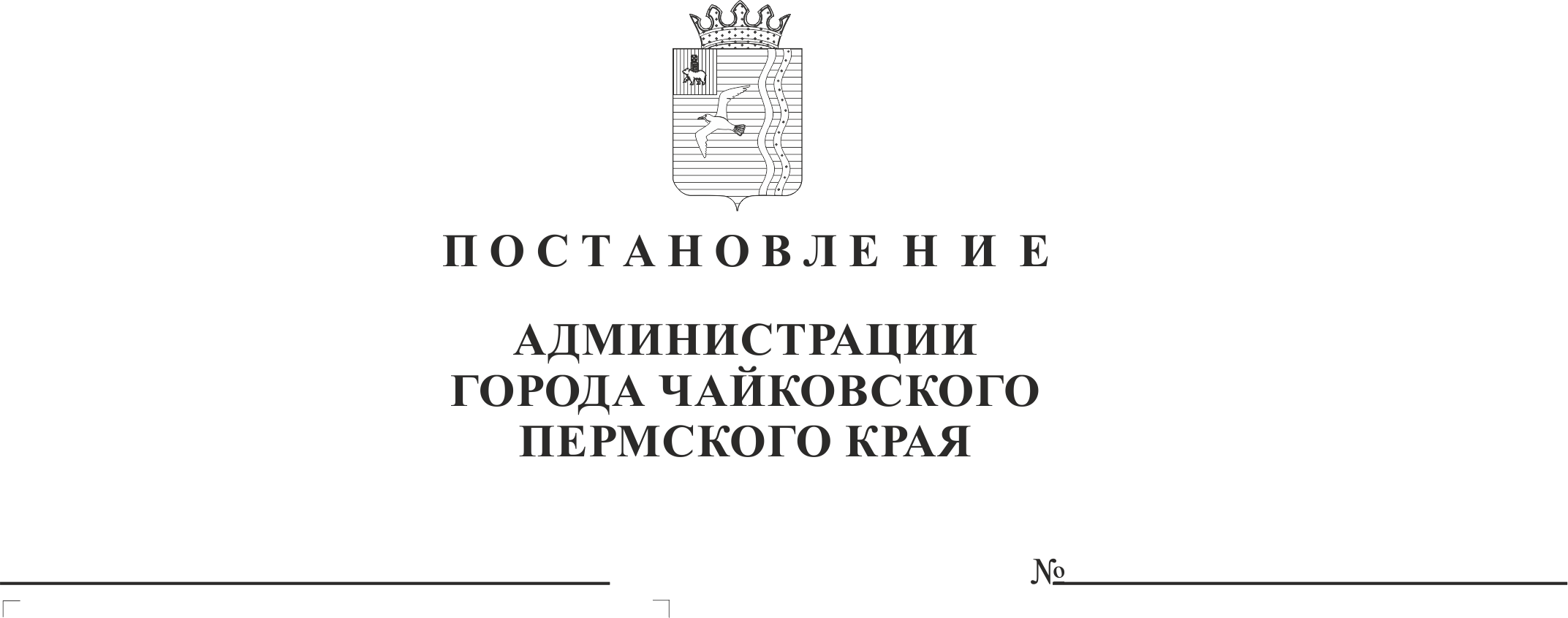 (в ред. от 29.03.2019 № 688, от 30.04.2019 № 910, от 21.06.2019 № 1148, от 10.07.2019 № 1237, от 06.09.2019 № 1508, от 09.10.2019 № 1650, от 24.10.2019 № 1733, от 29.11.2019 № 1868, от 25.12.2019 № 2012, от 25.02.2020 № 188, от 06.03.2020 № 241, от 14.04.2020 № 406, от 21.05.2020 № 503, от 17.06.2020 № 577, от 07.07.2020 № 627, от 27.08.2020 № 786, от 30.09.2020 № 907, от 10.11.2020 № 1063, от 04.12.2020 № 1180, от 25.12.2020 № 1265, от 20.01.2021 № 41, от 26.01.2021 № 63, от 02.04.2021 № 305, от 06.05.2021 № 441, от 15.06.2021 № 569, от 16.08.2021 № 846, от 07.10.2021 № 1032, от 11.11.2021 № 1171, от 21.12.2021 № 1347, от 08.02.2022 № 145, от 16.05.2022 № 530, от 24.06.2022 № 692, от 29.07.2022 № 818, от 14.09.2022 № 985, от 21.11.2022 № 1255, от 13.02.2023 № 121, от 17.04.2023 № 351, от 04.05.2023 № 418, от 25.05.2023 № 497)В соответствии со статьей 179 Бюджетного кодекса Российской Федерации, Уставом Чайковского городского округа, в целях обеспечения эффективности использования бюджетных средств ПОСТАНОВЛЯЮ:1. Утвердить прилагаемую муниципальную программу «Развитие культуры и молодежной политики Чайковского городского округа».2. Опубликовать постановление в муниципальной газете «Огни Камы» и разместить на официальном сайте администрации города Чайковского.3. Постановление вступает в силу после его официального опубликования и распространяется на правоотношения, возникшие с 01 января 2019 года.4. Контроль за исполнением постановления возложить на заместителя главы администрации города Чайковского по социальным вопросам Пойлова А.Н.Глава города Чайковского –глава администрациигорода Чайковского                                                                          Ю.Г. ВостриковУТВЕРЖДЕНАпостановлением администрациигорода Чайковского от 16.01.2019 № 6/1Муниципальная программа «Развитие культуры и молодежной политики Чайковского городского округа»Паспорт программыХарактеристика текущего состояния сферы реализации муниципальной программы1.1. За последние годы кардинально изменилось отношение к культуре, понимание ее важности и роли в современном обществе, признание культуры в качестве одного из важнейших ресурсов социально-экономического развития. Культурная среда сегодня становится ключевым понятием современного общества и представляет собой не отдельную область муниципального регулирования, а сложную и многоуровневую систему, внутри которой решение проблем может быть только комплексным, учитывающим множество смежных факторов и соединяющим усилия разных ведомств, общественных институтов и бизнеса.Чайковский городской округ обладает значительным культурным потенциалом: традиционные духовные ценности, разнообразная сеть учреждений культуры, искусства и художественного образования, объекты культурного наследия и квалифицированный кадровый состав специалистов творческих профессий.Сфера культуры и молодежной политики включает 11 учреждений (юридических лиц) с филиалами, к которым относятся: 2 культурно – досуговых учреждения, библиотека, музей, театр, парк культуры и отдыха, 3 учреждения дополнительного образования детей (ДШИ, ДМШ), 1 учреждение молодежной политики, 1 учреждение организационно-технического сопровождения. Общая численность работающих в учреждениях составляет более 500 человек.На территории Чайковского городского округа насчитывается 89 памятников и сооружений. Из них 1 объект федерального значения и 13 объектов регионального значения.1.2. Приоритетом муниципальной политики в области культуры является решение следующих задач:- воспитание подрастающего поколения в духе правовой демократии, гражданственности и патриотизма, причастности к инновационной культуре и свободе творчества; - развитие творческого потенциала жителей округа, обеспечение широкого доступа всех социальных слоев к ценностям отечественной и мировой культуры; - сохранение культурных ценностей и традиций, материального и нематериального наследия культуры и использование его в качестве ресурса духовного и экономического развития Чайковского округа. Программно-целевой подход к развитию культуры имеет серьезную альтернативу. В случае отказа от его применения возможны следующие негативные последствия:- разрозненные действия органов исполнительной власти субъектов Российской Федерации и органов местного самоуправления, снижение их ответственности, бессистемности в решении стоящих перед муниципалитетом задач в сфере культуры;- неэффективное использование бюджетных средств, незначительное привлечение средств внебюджетных источников; - ухудшение и моральное устарение материально-технической базы учреждений, снижение качества досуга жителей округа; - снижение уровня подготовки кадров в сфере культуры;- стагнация в развитии самобытной культуры многонационального населения и духовных ценностей жителей округа;- ограничение влияния муниципальных органов на состояние культуры в округе в целом; - замедление процесса создания условий для творческой самореализации населения.Для предотвращения негативных последствий при формировании Программы учитывались следующие принципы:- комплексное решение задач реализации муниципальной политики в области культуры в рамках широкого взаимодействия всех основных субъектов и участников культурного процесса (органов местного самоуправления, общественных и иных немуниципальных организаций);- социальная ориентированность мероприятий Программы, касающихся сохранения и развития культуры и культурного наследия;- поддержка приоритетных инновационных и инвестиционных проектов Программы, использование современных управленческих, информационных и иных технологий в деятельности учреждений культуры;- адаптация проектов и мероприятий Программы к изменяющимся внутренним и внешним условиям развития сферы культуры;- инвариантность подходов к реализации отдельных проектов и мероприятий Программы в зависимости от изменения условий.Максимальная эффективность мероприятий Программы, выраженная в соотношении достигнутых результатов и понесенных затрат, может быть обеспечена за счет ускоренной реализации культурных проектов и повышения качества услуг в сфере культуры и молодежной политики.Приложение 1 к муниципальной программе «Развитие культуры и молодежной политики Чайковского городского округа»ПАСПОРТподпрограммы «Сохранение и развитие культурного потенциала Чайковского городского округа» Приложение 2 к муниципальной программе «Развитие культуры и молодежной политики Чайковского городского округа»ПАСПОРТподпрограммы «Приведение в нормативное состояние учреждений сферы культуры и молодежной политики Чайковского городского округа» Приложение 3 к муниципальной программе «Развитие культуры и молодежной политики Чайковского городского округа»ПАСПОРТподпрограммы «Кадровая политика в сфере культуры и молодежной политики» Приложение 4 к муниципальной программе «Развитие культуры и молодежной политики Чайковского городского округа»ПАСПОРТподпрограммы «Обеспечение реализации муниципальной программы»Приложение 6 
к муниципальной программе «Развитие культуры и молодежной политики Чайковского городского округа»Переченьпоказателей муниципальной программы «Развитие культуры и молодежной политики Чайковского городского округа», результаты достижения которых учитываются при оценке эффективности муниципальной программыОтветственный исполнитель программыОтветственный исполнитель программыОтветственный исполнитель программыОтветственный исполнитель программыУправление культуры и молодежной политики администрации Чайковского городского округа (далее - Управление КиМП).Управление культуры и молодежной политики администрации Чайковского городского округа (далее - Управление КиМП).Управление культуры и молодежной политики администрации Чайковского городского округа (далее - Управление КиМП).Управление культуры и молодежной политики администрации Чайковского городского округа (далее - Управление КиМП).Управление культуры и молодежной политики администрации Чайковского городского округа (далее - Управление КиМП).Управление культуры и молодежной политики администрации Чайковского городского округа (далее - Управление КиМП).Управление культуры и молодежной политики администрации Чайковского городского округа (далее - Управление КиМП).Управление культуры и молодежной политики администрации Чайковского городского округа (далее - Управление КиМП).Управление культуры и молодежной политики администрации Чайковского городского округа (далее - Управление КиМП).Управление культуры и молодежной политики администрации Чайковского городского округа (далее - Управление КиМП).Управление культуры и молодежной политики администрации Чайковского городского округа (далее - Управление КиМП).Управление культуры и молодежной политики администрации Чайковского городского округа (далее - Управление КиМП).Управление культуры и молодежной политики администрации Чайковского городского округа (далее - Управление КиМП).Управление культуры и молодежной политики администрации Чайковского городского округа (далее - Управление КиМП).Соисполнители программыСоисполнители программыСоисполнители программыСоисполнители программыУправление строительства и архитектуры администрации Чайковского городского округа (далее – УСИА)Управление строительства и архитектуры администрации Чайковского городского округа (далее – УСИА)Управление строительства и архитектуры администрации Чайковского городского округа (далее – УСИА)Управление строительства и архитектуры администрации Чайковского городского округа (далее – УСИА)Управление строительства и архитектуры администрации Чайковского городского округа (далее – УСИА)Управление строительства и архитектуры администрации Чайковского городского округа (далее – УСИА)Управление строительства и архитектуры администрации Чайковского городского округа (далее – УСИА)Управление строительства и архитектуры администрации Чайковского городского округа (далее – УСИА)Управление строительства и архитектуры администрации Чайковского городского округа (далее – УСИА)Управление строительства и архитектуры администрации Чайковского городского округа (далее – УСИА)Управление строительства и архитектуры администрации Чайковского городского округа (далее – УСИА)Управление строительства и архитектуры администрации Чайковского городского округа (далее – УСИА)Управление строительства и архитектуры администрации Чайковского городского округа (далее – УСИА)Управление строительства и архитектуры администрации Чайковского городского округа (далее – УСИА)Участники программыУчастники программыУчастники программыУчастники программыУправление КиМП, УСИАУправление КиМП, УСИАУправление КиМП, УСИАУправление КиМП, УСИАУправление КиМП, УСИАУправление КиМП, УСИАУправление КиМП, УСИАУправление КиМП, УСИАУправление КиМП, УСИАУправление КиМП, УСИАУправление КиМП, УСИАУправление КиМП, УСИАУправление КиМП, УСИАУправление КиМП, УСИАПодпрограммы программыПодпрограммы программыПодпрограммы программыПодпрограммы программы1. «Сохранение и развитие культурного потенциала Чайковского городского округа».2. «Приведение в нормативное состояние учреждений сферы культуры и молодежной политики Чайковского городского округа».3. «Кадровая политика в сфере культуры и молодежной политики».4. «Обеспечение реализации муниципальной программы».1. «Сохранение и развитие культурного потенциала Чайковского городского округа».2. «Приведение в нормативное состояние учреждений сферы культуры и молодежной политики Чайковского городского округа».3. «Кадровая политика в сфере культуры и молодежной политики».4. «Обеспечение реализации муниципальной программы».1. «Сохранение и развитие культурного потенциала Чайковского городского округа».2. «Приведение в нормативное состояние учреждений сферы культуры и молодежной политики Чайковского городского округа».3. «Кадровая политика в сфере культуры и молодежной политики».4. «Обеспечение реализации муниципальной программы».1. «Сохранение и развитие культурного потенциала Чайковского городского округа».2. «Приведение в нормативное состояние учреждений сферы культуры и молодежной политики Чайковского городского округа».3. «Кадровая политика в сфере культуры и молодежной политики».4. «Обеспечение реализации муниципальной программы».1. «Сохранение и развитие культурного потенциала Чайковского городского округа».2. «Приведение в нормативное состояние учреждений сферы культуры и молодежной политики Чайковского городского округа».3. «Кадровая политика в сфере культуры и молодежной политики».4. «Обеспечение реализации муниципальной программы».1. «Сохранение и развитие культурного потенциала Чайковского городского округа».2. «Приведение в нормативное состояние учреждений сферы культуры и молодежной политики Чайковского городского округа».3. «Кадровая политика в сфере культуры и молодежной политики».4. «Обеспечение реализации муниципальной программы».1. «Сохранение и развитие культурного потенциала Чайковского городского округа».2. «Приведение в нормативное состояние учреждений сферы культуры и молодежной политики Чайковского городского округа».3. «Кадровая политика в сфере культуры и молодежной политики».4. «Обеспечение реализации муниципальной программы».1. «Сохранение и развитие культурного потенциала Чайковского городского округа».2. «Приведение в нормативное состояние учреждений сферы культуры и молодежной политики Чайковского городского округа».3. «Кадровая политика в сфере культуры и молодежной политики».4. «Обеспечение реализации муниципальной программы».1. «Сохранение и развитие культурного потенциала Чайковского городского округа».2. «Приведение в нормативное состояние учреждений сферы культуры и молодежной политики Чайковского городского округа».3. «Кадровая политика в сфере культуры и молодежной политики».4. «Обеспечение реализации муниципальной программы».1. «Сохранение и развитие культурного потенциала Чайковского городского округа».2. «Приведение в нормативное состояние учреждений сферы культуры и молодежной политики Чайковского городского округа».3. «Кадровая политика в сфере культуры и молодежной политики».4. «Обеспечение реализации муниципальной программы».1. «Сохранение и развитие культурного потенциала Чайковского городского округа».2. «Приведение в нормативное состояние учреждений сферы культуры и молодежной политики Чайковского городского округа».3. «Кадровая политика в сфере культуры и молодежной политики».4. «Обеспечение реализации муниципальной программы».1. «Сохранение и развитие культурного потенциала Чайковского городского округа».2. «Приведение в нормативное состояние учреждений сферы культуры и молодежной политики Чайковского городского округа».3. «Кадровая политика в сфере культуры и молодежной политики».4. «Обеспечение реализации муниципальной программы».1. «Сохранение и развитие культурного потенциала Чайковского городского округа».2. «Приведение в нормативное состояние учреждений сферы культуры и молодежной политики Чайковского городского округа».3. «Кадровая политика в сфере культуры и молодежной политики».4. «Обеспечение реализации муниципальной программы».1. «Сохранение и развитие культурного потенциала Чайковского городского округа».2. «Приведение в нормативное состояние учреждений сферы культуры и молодежной политики Чайковского городского округа».3. «Кадровая политика в сфере культуры и молодежной политики».4. «Обеспечение реализации муниципальной программы».Этапы и сроки реализации программыЭтапы и сроки реализации программыЭтапы и сроки реализации программыЭтапы и сроки реализации программы2019-2025 годы, реализация муниципальной программы по этапам не предусмотрена2019-2025 годы, реализация муниципальной программы по этапам не предусмотрена2019-2025 годы, реализация муниципальной программы по этапам не предусмотрена2019-2025 годы, реализация муниципальной программы по этапам не предусмотрена2019-2025 годы, реализация муниципальной программы по этапам не предусмотрена2019-2025 годы, реализация муниципальной программы по этапам не предусмотрена2019-2025 годы, реализация муниципальной программы по этапам не предусмотрена2019-2025 годы, реализация муниципальной программы по этапам не предусмотрена2019-2025 годы, реализация муниципальной программы по этапам не предусмотрена2019-2025 годы, реализация муниципальной программы по этапам не предусмотрена2019-2025 годы, реализация муниципальной программы по этапам не предусмотрена2019-2025 годы, реализация муниципальной программы по этапам не предусмотрена2019-2025 годы, реализация муниципальной программы по этапам не предусмотрена2019-2025 годы, реализация муниципальной программы по этапам не предусмотренаЦели программыЦели программыЦели программыЦели программыСоздание условий, обеспечивающих доступ населения к высококачественным культурным услугам, формирующим благоприятную среду для всестороннего развития личности и проживания на территории Чайковского городского округа.Создание условий, обеспечивающих доступ населения к высококачественным культурным услугам, формирующим благоприятную среду для всестороннего развития личности и проживания на территории Чайковского городского округа.Создание условий, обеспечивающих доступ населения к высококачественным культурным услугам, формирующим благоприятную среду для всестороннего развития личности и проживания на территории Чайковского городского округа.Создание условий, обеспечивающих доступ населения к высококачественным культурным услугам, формирующим благоприятную среду для всестороннего развития личности и проживания на территории Чайковского городского округа.Создание условий, обеспечивающих доступ населения к высококачественным культурным услугам, формирующим благоприятную среду для всестороннего развития личности и проживания на территории Чайковского городского округа.Создание условий, обеспечивающих доступ населения к высококачественным культурным услугам, формирующим благоприятную среду для всестороннего развития личности и проживания на территории Чайковского городского округа.Создание условий, обеспечивающих доступ населения к высококачественным культурным услугам, формирующим благоприятную среду для всестороннего развития личности и проживания на территории Чайковского городского округа.Создание условий, обеспечивающих доступ населения к высококачественным культурным услугам, формирующим благоприятную среду для всестороннего развития личности и проживания на территории Чайковского городского округа.Создание условий, обеспечивающих доступ населения к высококачественным культурным услугам, формирующим благоприятную среду для всестороннего развития личности и проживания на территории Чайковского городского округа.Создание условий, обеспечивающих доступ населения к высококачественным культурным услугам, формирующим благоприятную среду для всестороннего развития личности и проживания на территории Чайковского городского округа.Создание условий, обеспечивающих доступ населения к высококачественным культурным услугам, формирующим благоприятную среду для всестороннего развития личности и проживания на территории Чайковского городского округа.Создание условий, обеспечивающих доступ населения к высококачественным культурным услугам, формирующим благоприятную среду для всестороннего развития личности и проживания на территории Чайковского городского округа.Создание условий, обеспечивающих доступ населения к высококачественным культурным услугам, формирующим благоприятную среду для всестороннего развития личности и проживания на территории Чайковского городского округа.Создание условий, обеспечивающих доступ населения к высококачественным культурным услугам, формирующим благоприятную среду для всестороннего развития личности и проживания на территории Чайковского городского округа.Задачи программыЗадачи программыЗадачи программыЗадачи программы1. Создание условий для обеспечения равного доступа к культурным ценностям и творческой самореализации жителей Чайковского городского округа.2. Сохранение и развитие традиционной народной культуры, нематериального культурного наследия.3. Повышение престижности и привлекательности профессий в сфере культуры.4. Создание условий для получения дополнительного образования и приобщения к искусству и культуре детей.5. Сохранение объектов культурного наследия, расположенных на территории Чайковского городского округа. 6. Приведение в нормативное состояние учреждений культуры и молодежной политики.1. Создание условий для обеспечения равного доступа к культурным ценностям и творческой самореализации жителей Чайковского городского округа.2. Сохранение и развитие традиционной народной культуры, нематериального культурного наследия.3. Повышение престижности и привлекательности профессий в сфере культуры.4. Создание условий для получения дополнительного образования и приобщения к искусству и культуре детей.5. Сохранение объектов культурного наследия, расположенных на территории Чайковского городского округа. 6. Приведение в нормативное состояние учреждений культуры и молодежной политики.1. Создание условий для обеспечения равного доступа к культурным ценностям и творческой самореализации жителей Чайковского городского округа.2. Сохранение и развитие традиционной народной культуры, нематериального культурного наследия.3. Повышение престижности и привлекательности профессий в сфере культуры.4. Создание условий для получения дополнительного образования и приобщения к искусству и культуре детей.5. Сохранение объектов культурного наследия, расположенных на территории Чайковского городского округа. 6. Приведение в нормативное состояние учреждений культуры и молодежной политики.1. Создание условий для обеспечения равного доступа к культурным ценностям и творческой самореализации жителей Чайковского городского округа.2. Сохранение и развитие традиционной народной культуры, нематериального культурного наследия.3. Повышение престижности и привлекательности профессий в сфере культуры.4. Создание условий для получения дополнительного образования и приобщения к искусству и культуре детей.5. Сохранение объектов культурного наследия, расположенных на территории Чайковского городского округа. 6. Приведение в нормативное состояние учреждений культуры и молодежной политики.1. Создание условий для обеспечения равного доступа к культурным ценностям и творческой самореализации жителей Чайковского городского округа.2. Сохранение и развитие традиционной народной культуры, нематериального культурного наследия.3. Повышение престижности и привлекательности профессий в сфере культуры.4. Создание условий для получения дополнительного образования и приобщения к искусству и культуре детей.5. Сохранение объектов культурного наследия, расположенных на территории Чайковского городского округа. 6. Приведение в нормативное состояние учреждений культуры и молодежной политики.1. Создание условий для обеспечения равного доступа к культурным ценностям и творческой самореализации жителей Чайковского городского округа.2. Сохранение и развитие традиционной народной культуры, нематериального культурного наследия.3. Повышение престижности и привлекательности профессий в сфере культуры.4. Создание условий для получения дополнительного образования и приобщения к искусству и культуре детей.5. Сохранение объектов культурного наследия, расположенных на территории Чайковского городского округа. 6. Приведение в нормативное состояние учреждений культуры и молодежной политики.1. Создание условий для обеспечения равного доступа к культурным ценностям и творческой самореализации жителей Чайковского городского округа.2. Сохранение и развитие традиционной народной культуры, нематериального культурного наследия.3. Повышение престижности и привлекательности профессий в сфере культуры.4. Создание условий для получения дополнительного образования и приобщения к искусству и культуре детей.5. Сохранение объектов культурного наследия, расположенных на территории Чайковского городского округа. 6. Приведение в нормативное состояние учреждений культуры и молодежной политики.1. Создание условий для обеспечения равного доступа к культурным ценностям и творческой самореализации жителей Чайковского городского округа.2. Сохранение и развитие традиционной народной культуры, нематериального культурного наследия.3. Повышение престижности и привлекательности профессий в сфере культуры.4. Создание условий для получения дополнительного образования и приобщения к искусству и культуре детей.5. Сохранение объектов культурного наследия, расположенных на территории Чайковского городского округа. 6. Приведение в нормативное состояние учреждений культуры и молодежной политики.1. Создание условий для обеспечения равного доступа к культурным ценностям и творческой самореализации жителей Чайковского городского округа.2. Сохранение и развитие традиционной народной культуры, нематериального культурного наследия.3. Повышение престижности и привлекательности профессий в сфере культуры.4. Создание условий для получения дополнительного образования и приобщения к искусству и культуре детей.5. Сохранение объектов культурного наследия, расположенных на территории Чайковского городского округа. 6. Приведение в нормативное состояние учреждений культуры и молодежной политики.1. Создание условий для обеспечения равного доступа к культурным ценностям и творческой самореализации жителей Чайковского городского округа.2. Сохранение и развитие традиционной народной культуры, нематериального культурного наследия.3. Повышение престижности и привлекательности профессий в сфере культуры.4. Создание условий для получения дополнительного образования и приобщения к искусству и культуре детей.5. Сохранение объектов культурного наследия, расположенных на территории Чайковского городского округа. 6. Приведение в нормативное состояние учреждений культуры и молодежной политики.1. Создание условий для обеспечения равного доступа к культурным ценностям и творческой самореализации жителей Чайковского городского округа.2. Сохранение и развитие традиционной народной культуры, нематериального культурного наследия.3. Повышение престижности и привлекательности профессий в сфере культуры.4. Создание условий для получения дополнительного образования и приобщения к искусству и культуре детей.5. Сохранение объектов культурного наследия, расположенных на территории Чайковского городского округа. 6. Приведение в нормативное состояние учреждений культуры и молодежной политики.1. Создание условий для обеспечения равного доступа к культурным ценностям и творческой самореализации жителей Чайковского городского округа.2. Сохранение и развитие традиционной народной культуры, нематериального культурного наследия.3. Повышение престижности и привлекательности профессий в сфере культуры.4. Создание условий для получения дополнительного образования и приобщения к искусству и культуре детей.5. Сохранение объектов культурного наследия, расположенных на территории Чайковского городского округа. 6. Приведение в нормативное состояние учреждений культуры и молодежной политики.1. Создание условий для обеспечения равного доступа к культурным ценностям и творческой самореализации жителей Чайковского городского округа.2. Сохранение и развитие традиционной народной культуры, нематериального культурного наследия.3. Повышение престижности и привлекательности профессий в сфере культуры.4. Создание условий для получения дополнительного образования и приобщения к искусству и культуре детей.5. Сохранение объектов культурного наследия, расположенных на территории Чайковского городского округа. 6. Приведение в нормативное состояние учреждений культуры и молодежной политики.1. Создание условий для обеспечения равного доступа к культурным ценностям и творческой самореализации жителей Чайковского городского округа.2. Сохранение и развитие традиционной народной культуры, нематериального культурного наследия.3. Повышение престижности и привлекательности профессий в сфере культуры.4. Создание условий для получения дополнительного образования и приобщения к искусству и культуре детей.5. Сохранение объектов культурного наследия, расположенных на территории Чайковского городского округа. 6. Приведение в нормативное состояние учреждений культуры и молодежной политики.Целевые показатели программы№п/пНаименование целевого показателяНаименование целевого показателяНаименование целевого показателяНаименование целевого показателяНаименование целевого показателяЕд.изм.Значения целевых показателейЗначения целевых показателейЗначения целевых показателейЗначения целевых показателейЗначения целевых показателейЗначения целевых показателейЗначения целевых показателейЗначения целевых показателейЗначения целевых показателейЗначения целевых показателейЦелевые показатели программы№п/пНаименование целевого показателяНаименование целевого показателяНаименование целевого показателяНаименование целевого показателяНаименование целевого показателяЕд.изм.2020(факт)2020(факт)2021 (факт)2021 (факт)2022 (факт)2023 (план)2023 (план)2024 (план)2024 (план)2025 (план)Целевые показатели программы1.Число посещений культурных мероприятийЧисло посещений культурных мероприятийЧисло посещений культурных мероприятийЧисло посещений культурных мероприятийЧисло посещений культурных мероприятийтыс. чел.----1166,201107,251107,251287,831287,831647,51Целевые показатели программы2.Увеличение числа посещений мероприятий, проводимых культурно-досуговыми учреждениями Увеличение числа посещений мероприятий, проводимых культурно-досуговыми учреждениями Увеличение числа посещений мероприятий, проводимых культурно-досуговыми учреждениями Увеличение числа посещений мероприятий, проводимых культурно-досуговыми учреждениями Увеличение числа посещений мероприятий, проводимых культурно-досуговыми учреждениями процент37370,470,47------Целевые показатели программы3.Увеличение числа участников клубных формирований Увеличение числа участников клубных формирований Увеличение числа участников клубных формирований Увеличение числа участников клубных формирований Увеличение числа участников клубных формирований процент1,01,00,950,95------Целевые показатели программы4.Увеличение числа посещений библиотекУвеличение числа посещений библиотекУвеличение числа посещений библиотекУвеличение числа посещений библиотекУвеличение числа посещений библиотекпроцент0,50,51,01,0------Целевые показатели программы5.Увеличение посещаемости музейных учреждений реальными посетителями Увеличение посещаемости музейных учреждений реальными посетителями Увеличение посещаемости музейных учреждений реальными посетителями Увеличение посещаемости музейных учреждений реальными посетителями Увеличение посещаемости музейных учреждений реальными посетителями процент0,660,660,700,70------Целевые показатели программы6.Доля детей, ставших победителями и призерами краевых (региональных), всероссийских и международных мероприятий от контингента учащихсяДоля детей, ставших победителями и призерами краевых (региональных), всероссийских и международных мероприятий от контингента учащихсяДоля детей, ставших победителями и призерами краевых (региональных), всероссийских и международных мероприятий от контингента учащихсяДоля детей, ставших победителями и призерами краевых (региональных), всероссийских и международных мероприятий от контингента учащихсяДоля детей, ставших победителями и призерами краевых (региональных), всероссийских и международных мероприятий от контингента учащихсяпроцент41413939324040404040Целевые показатели программы7.Доля численности приоритетной группы (14 – 35 лет) от общего количества участников кружков и секцийДоля численности приоритетной группы (14 – 35 лет) от общего количества участников кружков и секцийДоля численности приоритетной группы (14 – 35 лет) от общего количества участников кружков и секцийДоля численности приоритетной группы (14 – 35 лет) от общего количества участников кружков и секцийДоля численности приоритетной группы (14 – 35 лет) от общего количества участников кружков и секцийпроцент45454545454545454545Целевые показатели программы8.Доля муниципальных учреждений культуры, здания которых находятся в удовлетворительном состоянии (не требуют капитального ремонта) Доля муниципальных учреждений культуры, здания которых находятся в удовлетворительном состоянии (не требуют капитального ремонта) Доля муниципальных учреждений культуры, здания которых находятся в удовлетворительном состоянии (не требуют капитального ремонта) Доля муниципальных учреждений культуры, здания которых находятся в удовлетворительном состоянии (не требуют капитального ремонта) Доля муниципальных учреждений культуры, здания которых находятся в удовлетворительном состоянии (не требуют капитального ремонта) процент9090909091100 100 100 100 100 Целевые показатели программы9.Доля объектов культурного наследия, находящихся в удовлетворительном состоянии, от общего количества объектов, находящихся в муниципальной собственностиДоля объектов культурного наследия, находящихся в удовлетворительном состоянии, от общего количества объектов, находящихся в муниципальной собственностиДоля объектов культурного наследия, находящихся в удовлетворительном состоянии, от общего количества объектов, находящихся в муниципальной собственностиДоля объектов культурного наследия, находящихся в удовлетворительном состоянии, от общего количества объектов, находящихся в муниципальной собственностиДоля объектов культурного наследия, находящихся в удовлетворительном состоянии, от общего количества объектов, находящихся в муниципальной собственностипроцент100100100100100100100100100100Целевые показатели программы10.Доля обеспеченности кадрами по основным профессиямДоля обеспеченности кадрами по основным профессиямДоля обеспеченности кадрами по основным профессиямДоля обеспеченности кадрами по основным профессиямДоля обеспеченности кадрами по основным профессиямпроцент80809797------Целевые показатели программы11.Количество работников, имеющих право и получающих социальные гарантии и льготыКоличество работников, имеющих право и получающих социальные гарантии и льготыКоличество работников, имеющих право и получающих социальные гарантии и льготыКоличество работников, имеющих право и получающих социальные гарантии и льготыКоличество работников, имеющих право и получающих социальные гарантии и льготычел.----505050505050Объемы бюджетных ассигнованийИсточники финансовогообеспеченияИсточники финансовогообеспеченияИсточники финансовогообеспеченияИсточники финансовогообеспеченияРасходы (тыс. рублей)Расходы (тыс. рублей)Расходы (тыс. рублей)Расходы (тыс. рублей)Расходы (тыс. рублей)Расходы (тыс. рублей)Расходы (тыс. рублей)Расходы (тыс. рублей)Расходы (тыс. рублей)Расходы (тыс. рублей)Расходы (тыс. рублей)Расходы (тыс. рублей)Расходы (тыс. рублей)Объемы бюджетных ассигнованийИсточники финансовогообеспеченияИсточники финансовогообеспеченияИсточники финансовогообеспеченияИсточники финансовогообеспечения2020 (факт)2021 (факт)2021 (факт)2021 (факт)2022 (факт)2022 (факт)2023 (план)2023 (план)2023 (план)2024 (план)2024 (план)2025 (план)2025 (план)Объемы бюджетных ассигнованийВсего, в т. ч.Всего, в т. ч.Всего, в т. ч.Всего, в т. ч.276927,535283 953,383283 953,383283 953,383354 531,311354 531,311337 736,826337 736,826337 736,826317 163,446317 163,446316 007,728316 007,728Объемы бюджетных ассигнованийместный бюджетместный бюджетместный бюджетместный бюджет253736,837262 842,405262 842,405262 842,405325 613,974325 613,974333 304,581333 304,581333 304,581317 163,446317 163,446316 007,728316 007,728Объемы бюджетных ассигнованийбюджет Пермского краябюджет Пермского краябюджет Пермского краябюджет Пермского края6 419,20018 528,76818 528,76818 528,76811 152,44911 152,4491 097,5351 097,5351 097,5350,0000,0000,0000,000Объемы бюджетных ассигнованийфедеральный бюджетфедеральный бюджетфедеральный бюджетфедеральный бюджет16 771,4982 582,2092 582,2092 582,20917 764,88817 764,8883 334,7103 334,7103 334,7100,0000,0000,0000,000Объемы бюджетных ассигнованийвнебюджетные средствавнебюджетные средствавнебюджетные средствавнебюджетные средства0,0000,0000,0000,0000,0000,0000,0000,0000,0000,0000,0000,0000,000Ожидаемые результаты реализации программы Ожидаемые результаты реализации программы Ожидаемые результаты реализации программы 1. Увеличение числа посещений культурных мероприятий - до 1647,51 тыс. человек.2. Доля детей, ставших победителями и призерами краевых (региональных), всероссийских и международных мероприятий, от контингента учащихся составит 40 %.3. Доля численности приоритетной группы (14 – 35 лет) от общего количества участников кружков и секций составит 45%.4. Доля муниципальных учреждений культуры, здания которых находятся в удовлетворительном состоянии - до 100 %.5. Доля объектов культурного наследия, находящихся в удовлетворительном состоянии, от общего количества объектов, находящихся в муниципальной собственности - до 100 %.6. Количество работников, имеющих право и получающих социальные гарантии и льготы - до 50 человека.1. Увеличение числа посещений культурных мероприятий - до 1647,51 тыс. человек.2. Доля детей, ставших победителями и призерами краевых (региональных), всероссийских и международных мероприятий, от контингента учащихся составит 40 %.3. Доля численности приоритетной группы (14 – 35 лет) от общего количества участников кружков и секций составит 45%.4. Доля муниципальных учреждений культуры, здания которых находятся в удовлетворительном состоянии - до 100 %.5. Доля объектов культурного наследия, находящихся в удовлетворительном состоянии, от общего количества объектов, находящихся в муниципальной собственности - до 100 %.6. Количество работников, имеющих право и получающих социальные гарантии и льготы - до 50 человека.1. Увеличение числа посещений культурных мероприятий - до 1647,51 тыс. человек.2. Доля детей, ставших победителями и призерами краевых (региональных), всероссийских и международных мероприятий, от контингента учащихся составит 40 %.3. Доля численности приоритетной группы (14 – 35 лет) от общего количества участников кружков и секций составит 45%.4. Доля муниципальных учреждений культуры, здания которых находятся в удовлетворительном состоянии - до 100 %.5. Доля объектов культурного наследия, находящихся в удовлетворительном состоянии, от общего количества объектов, находящихся в муниципальной собственности - до 100 %.6. Количество работников, имеющих право и получающих социальные гарантии и льготы - до 50 человека.1. Увеличение числа посещений культурных мероприятий - до 1647,51 тыс. человек.2. Доля детей, ставших победителями и призерами краевых (региональных), всероссийских и международных мероприятий, от контингента учащихся составит 40 %.3. Доля численности приоритетной группы (14 – 35 лет) от общего количества участников кружков и секций составит 45%.4. Доля муниципальных учреждений культуры, здания которых находятся в удовлетворительном состоянии - до 100 %.5. Доля объектов культурного наследия, находящихся в удовлетворительном состоянии, от общего количества объектов, находящихся в муниципальной собственности - до 100 %.6. Количество работников, имеющих право и получающих социальные гарантии и льготы - до 50 человека.1. Увеличение числа посещений культурных мероприятий - до 1647,51 тыс. человек.2. Доля детей, ставших победителями и призерами краевых (региональных), всероссийских и международных мероприятий, от контингента учащихся составит 40 %.3. Доля численности приоритетной группы (14 – 35 лет) от общего количества участников кружков и секций составит 45%.4. Доля муниципальных учреждений культуры, здания которых находятся в удовлетворительном состоянии - до 100 %.5. Доля объектов культурного наследия, находящихся в удовлетворительном состоянии, от общего количества объектов, находящихся в муниципальной собственности - до 100 %.6. Количество работников, имеющих право и получающих социальные гарантии и льготы - до 50 человека.1. Увеличение числа посещений культурных мероприятий - до 1647,51 тыс. человек.2. Доля детей, ставших победителями и призерами краевых (региональных), всероссийских и международных мероприятий, от контингента учащихся составит 40 %.3. Доля численности приоритетной группы (14 – 35 лет) от общего количества участников кружков и секций составит 45%.4. Доля муниципальных учреждений культуры, здания которых находятся в удовлетворительном состоянии - до 100 %.5. Доля объектов культурного наследия, находящихся в удовлетворительном состоянии, от общего количества объектов, находящихся в муниципальной собственности - до 100 %.6. Количество работников, имеющих право и получающих социальные гарантии и льготы - до 50 человека.1. Увеличение числа посещений культурных мероприятий - до 1647,51 тыс. человек.2. Доля детей, ставших победителями и призерами краевых (региональных), всероссийских и международных мероприятий, от контингента учащихся составит 40 %.3. Доля численности приоритетной группы (14 – 35 лет) от общего количества участников кружков и секций составит 45%.4. Доля муниципальных учреждений культуры, здания которых находятся в удовлетворительном состоянии - до 100 %.5. Доля объектов культурного наследия, находящихся в удовлетворительном состоянии, от общего количества объектов, находящихся в муниципальной собственности - до 100 %.6. Количество работников, имеющих право и получающих социальные гарантии и льготы - до 50 человека.1. Увеличение числа посещений культурных мероприятий - до 1647,51 тыс. человек.2. Доля детей, ставших победителями и призерами краевых (региональных), всероссийских и международных мероприятий, от контингента учащихся составит 40 %.3. Доля численности приоритетной группы (14 – 35 лет) от общего количества участников кружков и секций составит 45%.4. Доля муниципальных учреждений культуры, здания которых находятся в удовлетворительном состоянии - до 100 %.5. Доля объектов культурного наследия, находящихся в удовлетворительном состоянии, от общего количества объектов, находящихся в муниципальной собственности - до 100 %.6. Количество работников, имеющих право и получающих социальные гарантии и льготы - до 50 человека.1. Увеличение числа посещений культурных мероприятий - до 1647,51 тыс. человек.2. Доля детей, ставших победителями и призерами краевых (региональных), всероссийских и международных мероприятий, от контингента учащихся составит 40 %.3. Доля численности приоритетной группы (14 – 35 лет) от общего количества участников кружков и секций составит 45%.4. Доля муниципальных учреждений культуры, здания которых находятся в удовлетворительном состоянии - до 100 %.5. Доля объектов культурного наследия, находящихся в удовлетворительном состоянии, от общего количества объектов, находящихся в муниципальной собственности - до 100 %.6. Количество работников, имеющих право и получающих социальные гарантии и льготы - до 50 человека.1. Увеличение числа посещений культурных мероприятий - до 1647,51 тыс. человек.2. Доля детей, ставших победителями и призерами краевых (региональных), всероссийских и международных мероприятий, от контингента учащихся составит 40 %.3. Доля численности приоритетной группы (14 – 35 лет) от общего количества участников кружков и секций составит 45%.4. Доля муниципальных учреждений культуры, здания которых находятся в удовлетворительном состоянии - до 100 %.5. Доля объектов культурного наследия, находящихся в удовлетворительном состоянии, от общего количества объектов, находящихся в муниципальной собственности - до 100 %.6. Количество работников, имеющих право и получающих социальные гарантии и льготы - до 50 человека.1. Увеличение числа посещений культурных мероприятий - до 1647,51 тыс. человек.2. Доля детей, ставших победителями и призерами краевых (региональных), всероссийских и международных мероприятий, от контингента учащихся составит 40 %.3. Доля численности приоритетной группы (14 – 35 лет) от общего количества участников кружков и секций составит 45%.4. Доля муниципальных учреждений культуры, здания которых находятся в удовлетворительном состоянии - до 100 %.5. Доля объектов культурного наследия, находящихся в удовлетворительном состоянии, от общего количества объектов, находящихся в муниципальной собственности - до 100 %.6. Количество работников, имеющих право и получающих социальные гарантии и льготы - до 50 человека.1. Увеличение числа посещений культурных мероприятий - до 1647,51 тыс. человек.2. Доля детей, ставших победителями и призерами краевых (региональных), всероссийских и международных мероприятий, от контингента учащихся составит 40 %.3. Доля численности приоритетной группы (14 – 35 лет) от общего количества участников кружков и секций составит 45%.4. Доля муниципальных учреждений культуры, здания которых находятся в удовлетворительном состоянии - до 100 %.5. Доля объектов культурного наследия, находящихся в удовлетворительном состоянии, от общего количества объектов, находящихся в муниципальной собственности - до 100 %.6. Количество работников, имеющих право и получающих социальные гарантии и льготы - до 50 человека.1. Увеличение числа посещений культурных мероприятий - до 1647,51 тыс. человек.2. Доля детей, ставших победителями и призерами краевых (региональных), всероссийских и международных мероприятий, от контингента учащихся составит 40 %.3. Доля численности приоритетной группы (14 – 35 лет) от общего количества участников кружков и секций составит 45%.4. Доля муниципальных учреждений культуры, здания которых находятся в удовлетворительном состоянии - до 100 %.5. Доля объектов культурного наследия, находящихся в удовлетворительном состоянии, от общего количества объектов, находящихся в муниципальной собственности - до 100 %.6. Количество работников, имеющих право и получающих социальные гарантии и льготы - до 50 человека.1. Увеличение числа посещений культурных мероприятий - до 1647,51 тыс. человек.2. Доля детей, ставших победителями и призерами краевых (региональных), всероссийских и международных мероприятий, от контингента учащихся составит 40 %.3. Доля численности приоритетной группы (14 – 35 лет) от общего количества участников кружков и секций составит 45%.4. Доля муниципальных учреждений культуры, здания которых находятся в удовлетворительном состоянии - до 100 %.5. Доля объектов культурного наследия, находящихся в удовлетворительном состоянии, от общего количества объектов, находящихся в муниципальной собственности - до 100 %.6. Количество работников, имеющих право и получающих социальные гарантии и льготы - до 50 человека.1. Увеличение числа посещений культурных мероприятий - до 1647,51 тыс. человек.2. Доля детей, ставших победителями и призерами краевых (региональных), всероссийских и международных мероприятий, от контингента учащихся составит 40 %.3. Доля численности приоритетной группы (14 – 35 лет) от общего количества участников кружков и секций составит 45%.4. Доля муниципальных учреждений культуры, здания которых находятся в удовлетворительном состоянии - до 100 %.5. Доля объектов культурного наследия, находящихся в удовлетворительном состоянии, от общего количества объектов, находящихся в муниципальной собственности - до 100 %.6. Количество работников, имеющих право и получающих социальные гарантии и льготы - до 50 человека.Ответственный исполнитель подпрограммыОтветственный исполнитель подпрограммыОтветственный исполнитель подпрограммыУправление культуры и молодежной политики администрации Чайковского городского округа (далее - Управление КиМП)Управление культуры и молодежной политики администрации Чайковского городского округа (далее - Управление КиМП)Управление культуры и молодежной политики администрации Чайковского городского округа (далее - Управление КиМП)Управление культуры и молодежной политики администрации Чайковского городского округа (далее - Управление КиМП)Управление культуры и молодежной политики администрации Чайковского городского округа (далее - Управление КиМП)Управление культуры и молодежной политики администрации Чайковского городского округа (далее - Управление КиМП)Управление культуры и молодежной политики администрации Чайковского городского округа (далее - Управление КиМП)Управление культуры и молодежной политики администрации Чайковского городского округа (далее - Управление КиМП)Управление культуры и молодежной политики администрации Чайковского городского округа (далее - Управление КиМП)Управление культуры и молодежной политики администрации Чайковского городского округа (далее - Управление КиМП)Управление культуры и молодежной политики администрации Чайковского городского округа (далее - Управление КиМП)Управление культуры и молодежной политики администрации Чайковского городского округа (далее - Управление КиМП)Управление культуры и молодежной политики администрации Чайковского городского округа (далее - Управление КиМП)Управление культуры и молодежной политики администрации Чайковского городского округа (далее - Управление КиМП)Управление культуры и молодежной политики администрации Чайковского городского округа (далее - Управление КиМП)Соисполнители подпрограммыСоисполнители подпрограммыСоисполнители подпрограммыУправление строительства и архитектуры администрации Чайковского городского округа (далее – УСИА)Управление строительства и архитектуры администрации Чайковского городского округа (далее – УСИА)Управление строительства и архитектуры администрации Чайковского городского округа (далее – УСИА)Управление строительства и архитектуры администрации Чайковского городского округа (далее – УСИА)Управление строительства и архитектуры администрации Чайковского городского округа (далее – УСИА)Управление строительства и архитектуры администрации Чайковского городского округа (далее – УСИА)Управление строительства и архитектуры администрации Чайковского городского округа (далее – УСИА)Управление строительства и архитектуры администрации Чайковского городского округа (далее – УСИА)Управление строительства и архитектуры администрации Чайковского городского округа (далее – УСИА)Управление строительства и архитектуры администрации Чайковского городского округа (далее – УСИА)Управление строительства и архитектуры администрации Чайковского городского округа (далее – УСИА)Управление строительства и архитектуры администрации Чайковского городского округа (далее – УСИА)Управление строительства и архитектуры администрации Чайковского городского округа (далее – УСИА)Управление строительства и архитектуры администрации Чайковского городского округа (далее – УСИА)Управление строительства и архитектуры администрации Чайковского городского округа (далее – УСИА)Участники подпрограммыУчастники подпрограммыУчастники подпрограммыУправление КиМП, УСИАУправление КиМП, УСИАУправление КиМП, УСИАУправление КиМП, УСИАУправление КиМП, УСИАУправление КиМП, УСИАУправление КиМП, УСИАУправление КиМП, УСИАУправление КиМП, УСИАУправление КиМП, УСИАУправление КиМП, УСИАУправление КиМП, УСИАУправление КиМП, УСИАУправление КиМП, УСИАУправление КиМП, УСИАЭтапы и сроки реализации подпрограммыЭтапы и сроки реализации подпрограммыЭтапы и сроки реализации подпрограммы2019-2025 годы, реализация Подпрограммы по этапам не предусмотрена2019-2025 годы, реализация Подпрограммы по этапам не предусмотрена2019-2025 годы, реализация Подпрограммы по этапам не предусмотрена2019-2025 годы, реализация Подпрограммы по этапам не предусмотрена2019-2025 годы, реализация Подпрограммы по этапам не предусмотрена2019-2025 годы, реализация Подпрограммы по этапам не предусмотрена2019-2025 годы, реализация Подпрограммы по этапам не предусмотрена2019-2025 годы, реализация Подпрограммы по этапам не предусмотрена2019-2025 годы, реализация Подпрограммы по этапам не предусмотрена2019-2025 годы, реализация Подпрограммы по этапам не предусмотрена2019-2025 годы, реализация Подпрограммы по этапам не предусмотрена2019-2025 годы, реализация Подпрограммы по этапам не предусмотрена2019-2025 годы, реализация Подпрограммы по этапам не предусмотрена2019-2025 годы, реализация Подпрограммы по этапам не предусмотрена2019-2025 годы, реализация Подпрограммы по этапам не предусмотренаЦели подпрограммыЦели подпрограммыЦели подпрограммыСоздание условий для обеспечения равного доступа к культурным ценностям и творческой самореализации жителей Чайковского городского округа.Создание условий для обеспечения равного доступа к культурным ценностям и творческой самореализации жителей Чайковского городского округа.Создание условий для обеспечения равного доступа к культурным ценностям и творческой самореализации жителей Чайковского городского округа.Создание условий для обеспечения равного доступа к культурным ценностям и творческой самореализации жителей Чайковского городского округа.Создание условий для обеспечения равного доступа к культурным ценностям и творческой самореализации жителей Чайковского городского округа.Создание условий для обеспечения равного доступа к культурным ценностям и творческой самореализации жителей Чайковского городского округа.Создание условий для обеспечения равного доступа к культурным ценностям и творческой самореализации жителей Чайковского городского округа.Создание условий для обеспечения равного доступа к культурным ценностям и творческой самореализации жителей Чайковского городского округа.Создание условий для обеспечения равного доступа к культурным ценностям и творческой самореализации жителей Чайковского городского округа.Создание условий для обеспечения равного доступа к культурным ценностям и творческой самореализации жителей Чайковского городского округа.Создание условий для обеспечения равного доступа к культурным ценностям и творческой самореализации жителей Чайковского городского округа.Создание условий для обеспечения равного доступа к культурным ценностям и творческой самореализации жителей Чайковского городского округа.Создание условий для обеспечения равного доступа к культурным ценностям и творческой самореализации жителей Чайковского городского округа.Создание условий для обеспечения равного доступа к культурным ценностям и творческой самореализации жителей Чайковского городского округа.Создание условий для обеспечения равного доступа к культурным ценностям и творческой самореализации жителей Чайковского городского округа.Задачи подпрограммыЗадачи подпрограммыЗадачи подпрограммы1. Создание условий для предоставления качественных услуг в сфере культуры и молодежной политики жителям Чайковского городского округа.2. Формирование культурного имиджа территории, развитие культурно-досуговой и социально-проектной деятельности.3. Поддержка и развитие отрасли культуры.4. Региональный проект "Культурная среда".5. Региональный проект "Цифровая культура".6. Региональный проект "Создание условий для реализации творческого потенциала нации (Творческие люди)".1. Создание условий для предоставления качественных услуг в сфере культуры и молодежной политики жителям Чайковского городского округа.2. Формирование культурного имиджа территории, развитие культурно-досуговой и социально-проектной деятельности.3. Поддержка и развитие отрасли культуры.4. Региональный проект "Культурная среда".5. Региональный проект "Цифровая культура".6. Региональный проект "Создание условий для реализации творческого потенциала нации (Творческие люди)".1. Создание условий для предоставления качественных услуг в сфере культуры и молодежной политики жителям Чайковского городского округа.2. Формирование культурного имиджа территории, развитие культурно-досуговой и социально-проектной деятельности.3. Поддержка и развитие отрасли культуры.4. Региональный проект "Культурная среда".5. Региональный проект "Цифровая культура".6. Региональный проект "Создание условий для реализации творческого потенциала нации (Творческие люди)".1. Создание условий для предоставления качественных услуг в сфере культуры и молодежной политики жителям Чайковского городского округа.2. Формирование культурного имиджа территории, развитие культурно-досуговой и социально-проектной деятельности.3. Поддержка и развитие отрасли культуры.4. Региональный проект "Культурная среда".5. Региональный проект "Цифровая культура".6. Региональный проект "Создание условий для реализации творческого потенциала нации (Творческие люди)".1. Создание условий для предоставления качественных услуг в сфере культуры и молодежной политики жителям Чайковского городского округа.2. Формирование культурного имиджа территории, развитие культурно-досуговой и социально-проектной деятельности.3. Поддержка и развитие отрасли культуры.4. Региональный проект "Культурная среда".5. Региональный проект "Цифровая культура".6. Региональный проект "Создание условий для реализации творческого потенциала нации (Творческие люди)".1. Создание условий для предоставления качественных услуг в сфере культуры и молодежной политики жителям Чайковского городского округа.2. Формирование культурного имиджа территории, развитие культурно-досуговой и социально-проектной деятельности.3. Поддержка и развитие отрасли культуры.4. Региональный проект "Культурная среда".5. Региональный проект "Цифровая культура".6. Региональный проект "Создание условий для реализации творческого потенциала нации (Творческие люди)".1. Создание условий для предоставления качественных услуг в сфере культуры и молодежной политики жителям Чайковского городского округа.2. Формирование культурного имиджа территории, развитие культурно-досуговой и социально-проектной деятельности.3. Поддержка и развитие отрасли культуры.4. Региональный проект "Культурная среда".5. Региональный проект "Цифровая культура".6. Региональный проект "Создание условий для реализации творческого потенциала нации (Творческие люди)".1. Создание условий для предоставления качественных услуг в сфере культуры и молодежной политики жителям Чайковского городского округа.2. Формирование культурного имиджа территории, развитие культурно-досуговой и социально-проектной деятельности.3. Поддержка и развитие отрасли культуры.4. Региональный проект "Культурная среда".5. Региональный проект "Цифровая культура".6. Региональный проект "Создание условий для реализации творческого потенциала нации (Творческие люди)".1. Создание условий для предоставления качественных услуг в сфере культуры и молодежной политики жителям Чайковского городского округа.2. Формирование культурного имиджа территории, развитие культурно-досуговой и социально-проектной деятельности.3. Поддержка и развитие отрасли культуры.4. Региональный проект "Культурная среда".5. Региональный проект "Цифровая культура".6. Региональный проект "Создание условий для реализации творческого потенциала нации (Творческие люди)".1. Создание условий для предоставления качественных услуг в сфере культуры и молодежной политики жителям Чайковского городского округа.2. Формирование культурного имиджа территории, развитие культурно-досуговой и социально-проектной деятельности.3. Поддержка и развитие отрасли культуры.4. Региональный проект "Культурная среда".5. Региональный проект "Цифровая культура".6. Региональный проект "Создание условий для реализации творческого потенциала нации (Творческие люди)".1. Создание условий для предоставления качественных услуг в сфере культуры и молодежной политики жителям Чайковского городского округа.2. Формирование культурного имиджа территории, развитие культурно-досуговой и социально-проектной деятельности.3. Поддержка и развитие отрасли культуры.4. Региональный проект "Культурная среда".5. Региональный проект "Цифровая культура".6. Региональный проект "Создание условий для реализации творческого потенциала нации (Творческие люди)".1. Создание условий для предоставления качественных услуг в сфере культуры и молодежной политики жителям Чайковского городского округа.2. Формирование культурного имиджа территории, развитие культурно-досуговой и социально-проектной деятельности.3. Поддержка и развитие отрасли культуры.4. Региональный проект "Культурная среда".5. Региональный проект "Цифровая культура".6. Региональный проект "Создание условий для реализации творческого потенциала нации (Творческие люди)".1. Создание условий для предоставления качественных услуг в сфере культуры и молодежной политики жителям Чайковского городского округа.2. Формирование культурного имиджа территории, развитие культурно-досуговой и социально-проектной деятельности.3. Поддержка и развитие отрасли культуры.4. Региональный проект "Культурная среда".5. Региональный проект "Цифровая культура".6. Региональный проект "Создание условий для реализации творческого потенциала нации (Творческие люди)".1. Создание условий для предоставления качественных услуг в сфере культуры и молодежной политики жителям Чайковского городского округа.2. Формирование культурного имиджа территории, развитие культурно-досуговой и социально-проектной деятельности.3. Поддержка и развитие отрасли культуры.4. Региональный проект "Культурная среда".5. Региональный проект "Цифровая культура".6. Региональный проект "Создание условий для реализации творческого потенциала нации (Творческие люди)".1. Создание условий для предоставления качественных услуг в сфере культуры и молодежной политики жителям Чайковского городского округа.2. Формирование культурного имиджа территории, развитие культурно-досуговой и социально-проектной деятельности.3. Поддержка и развитие отрасли культуры.4. Региональный проект "Культурная среда".5. Региональный проект "Цифровая культура".6. Региональный проект "Создание условий для реализации творческого потенциала нации (Творческие люди)".Показатели подпрограммыПоказатели подпрограммы№п/п№п/пНаименование целевого показателяНаименование целевого показателяНаименование целевого показателяЕд.изм.Значения целевых показателейЗначения целевых показателейЗначения целевых показателейЗначения целевых показателейЗначения целевых показателейЗначения целевых показателейЗначения целевых показателейЗначения целевых показателейЗначения целевых показателейЗначения целевых показателейПоказатели подпрограммыПоказатели подпрограммы№п/п№п/пНаименование целевого показателяНаименование целевого показателяНаименование целевого показателяЕд.изм.2020(факт)2020(факт)2021 (факт)2021 (факт)2022 (факт)2023 (план)2023 (план)2024 (план)2024 (план)2025 (план)Показатели подпрограммыПоказатели подпрограммы1.1.Число зрителей театральных мероприятийЧисло зрителей театральных мероприятийЧисло зрителей театральных мероприятийчел.10 55410 55410 84910 84910 79420 00020 00020 00020 00020 000Показатели подпрограммыПоказатели подпрограммы2.2.Количество культурно-массовых мероприятий Количество культурно-массовых мероприятий Количество культурно-массовых мероприятий ед.--525525568578578588588588Показатели подпрограммыПоказатели подпрограммы3.3.Количество клубных формированийКоличество клубных формированийКоличество клубных формированийед.72727373747474747474Показатели подпрограммыПоказатели подпрограммы4.4.Количество посещений общедоступных (публичных) библиотекКоличество посещений общедоступных (публичных) библиотекКоличество посещений общедоступных (публичных) библиотекчел.153 482153 482213 786213 786224 515218460218460223 320223 320228 903Показатели подпрограммыПоказатели подпрограммы5.5.Число посетителей музейных учрежденийЧисло посетителей музейных учрежденийЧисло посетителей музейных учрежденийчел.21 07021 07025 20025 20025 00025 20025 20025 20025 20025 200Показатели подпрограммыПоказатели подпрограммы6.6.Количество кружков и секцийКоличество кружков и секцийКоличество кружков и секцийед.35353535302525252525Показатели подпрограммыПоказатели подпрограммы7.7.Количество мероприятий в сфере молодежной политикиКоличество мероприятий в сфере молодежной политикиКоличество мероприятий в сфере молодежной политикиед.8585909090100100100100100Объемы бюджетных ассигнованийИсточники финансовогообеспечения Источники финансовогообеспечения Источники финансовогообеспечения Источники финансовогообеспечения Расходы (тыс. рублей)Расходы (тыс. рублей)Расходы (тыс. рублей)Расходы (тыс. рублей)Расходы (тыс. рублей)Расходы (тыс. рублей)Расходы (тыс. рублей)Расходы (тыс. рублей)Расходы (тыс. рублей)Расходы (тыс. рублей)Расходы (тыс. рублей)Расходы (тыс. рублей)Расходы (тыс. рублей)Объемы бюджетных ассигнованийИсточники финансовогообеспечения Источники финансовогообеспечения Источники финансовогообеспечения Источники финансовогообеспечения 2020 (факт)2021 (факт)2021 (факт)2021 (факт)2022 (факт)2022 (факт)2023 (план)2023 (план)2023 (план)2024 (план)2024 (план)2025 (план)2025 (план)Объемы бюджетных ассигнованийВсего, в т. ч.Всего, в т. ч.Всего, в т. ч.Всего, в т. ч.253 281,898268 685,503268 685,503268 685,503311 361,571311 361,571315 786,740315 786,740315 786,740300 756,800300 756,800302 396,515302 396,515Объемы бюджетных ассигнованийместный бюджетместный бюджетместный бюджетместный бюджет233 768,909248 128,312248 128,312248 128,312288 665,257288 665,257311 354,495311 354,495311 354,495300 756,800300 756,800302 396,515302 396,515Объемы бюджетных ассигнованийбюджет Пермского краябюджет Пермского краябюджет Пермского краябюджет Пермского края2 741,49217 974,98117 974,98117 974,9814 931,4264 931,4261 097,5351 097,5351 097,5350,0000,0000,0000,000Объемы бюджетных ассигнованийфедеральный бюджетфедеральный бюджетфедеральный бюджетфедеральный бюджет16 771,4982 582,2092 582,2092 582,20917 764,88817 764,8883 334,7103 334,7103 334,7100,0000,0000,0000,000Объемы бюджетных ассигнованийвнебюджетные средствавнебюджетные средствавнебюджетные средствавнебюджетные средства0,0000,0000,0000,0000,0000,0000,0000,0000,0000,0000,0000,0000,000Ожидаемые результаты реализации подпрограммыОжидаемые результаты реализации подпрограммыОжидаемые результаты реализации подпрограммы1. Увеличение числа посещений культурных мероприятий - до 1647,51 тыс. человек.2. Доля детей, ставших победителями и призерами краевых (региональных), всероссийских и международных мероприятий, от контингента учащихся составит 40 %.3. Доля численности приоритетной группы (14 – 35 лет) от общего количества участников кружков и секций составит 45%.1. Увеличение числа посещений культурных мероприятий - до 1647,51 тыс. человек.2. Доля детей, ставших победителями и призерами краевых (региональных), всероссийских и международных мероприятий, от контингента учащихся составит 40 %.3. Доля численности приоритетной группы (14 – 35 лет) от общего количества участников кружков и секций составит 45%.1. Увеличение числа посещений культурных мероприятий - до 1647,51 тыс. человек.2. Доля детей, ставших победителями и призерами краевых (региональных), всероссийских и международных мероприятий, от контингента учащихся составит 40 %.3. Доля численности приоритетной группы (14 – 35 лет) от общего количества участников кружков и секций составит 45%.1. Увеличение числа посещений культурных мероприятий - до 1647,51 тыс. человек.2. Доля детей, ставших победителями и призерами краевых (региональных), всероссийских и международных мероприятий, от контингента учащихся составит 40 %.3. Доля численности приоритетной группы (14 – 35 лет) от общего количества участников кружков и секций составит 45%.1. Увеличение числа посещений культурных мероприятий - до 1647,51 тыс. человек.2. Доля детей, ставших победителями и призерами краевых (региональных), всероссийских и международных мероприятий, от контингента учащихся составит 40 %.3. Доля численности приоритетной группы (14 – 35 лет) от общего количества участников кружков и секций составит 45%.1. Увеличение числа посещений культурных мероприятий - до 1647,51 тыс. человек.2. Доля детей, ставших победителями и призерами краевых (региональных), всероссийских и международных мероприятий, от контингента учащихся составит 40 %.3. Доля численности приоритетной группы (14 – 35 лет) от общего количества участников кружков и секций составит 45%.1. Увеличение числа посещений культурных мероприятий - до 1647,51 тыс. человек.2. Доля детей, ставших победителями и призерами краевых (региональных), всероссийских и международных мероприятий, от контингента учащихся составит 40 %.3. Доля численности приоритетной группы (14 – 35 лет) от общего количества участников кружков и секций составит 45%.1. Увеличение числа посещений культурных мероприятий - до 1647,51 тыс. человек.2. Доля детей, ставших победителями и призерами краевых (региональных), всероссийских и международных мероприятий, от контингента учащихся составит 40 %.3. Доля численности приоритетной группы (14 – 35 лет) от общего количества участников кружков и секций составит 45%.1. Увеличение числа посещений культурных мероприятий - до 1647,51 тыс. человек.2. Доля детей, ставших победителями и призерами краевых (региональных), всероссийских и международных мероприятий, от контингента учащихся составит 40 %.3. Доля численности приоритетной группы (14 – 35 лет) от общего количества участников кружков и секций составит 45%.1. Увеличение числа посещений культурных мероприятий - до 1647,51 тыс. человек.2. Доля детей, ставших победителями и призерами краевых (региональных), всероссийских и международных мероприятий, от контингента учащихся составит 40 %.3. Доля численности приоритетной группы (14 – 35 лет) от общего количества участников кружков и секций составит 45%.1. Увеличение числа посещений культурных мероприятий - до 1647,51 тыс. человек.2. Доля детей, ставших победителями и призерами краевых (региональных), всероссийских и международных мероприятий, от контингента учащихся составит 40 %.3. Доля численности приоритетной группы (14 – 35 лет) от общего количества участников кружков и секций составит 45%.1. Увеличение числа посещений культурных мероприятий - до 1647,51 тыс. человек.2. Доля детей, ставших победителями и призерами краевых (региональных), всероссийских и международных мероприятий, от контингента учащихся составит 40 %.3. Доля численности приоритетной группы (14 – 35 лет) от общего количества участников кружков и секций составит 45%.1. Увеличение числа посещений культурных мероприятий - до 1647,51 тыс. человек.2. Доля детей, ставших победителями и призерами краевых (региональных), всероссийских и международных мероприятий, от контингента учащихся составит 40 %.3. Доля численности приоритетной группы (14 – 35 лет) от общего количества участников кружков и секций составит 45%.1. Увеличение числа посещений культурных мероприятий - до 1647,51 тыс. человек.2. Доля детей, ставших победителями и призерами краевых (региональных), всероссийских и международных мероприятий, от контингента учащихся составит 40 %.3. Доля численности приоритетной группы (14 – 35 лет) от общего количества участников кружков и секций составит 45%.1. Увеличение числа посещений культурных мероприятий - до 1647,51 тыс. человек.2. Доля детей, ставших победителями и призерами краевых (региональных), всероссийских и международных мероприятий, от контингента учащихся составит 40 %.3. Доля численности приоритетной группы (14 – 35 лет) от общего количества участников кружков и секций составит 45%.Ответственный исполнитель подпрограммыОтветственный исполнитель подпрограммыОтветственный исполнитель подпрограммыУправление культуры и молодежной политики администрации Чайковского городского округа (далее - Управление КиМП)Управление культуры и молодежной политики администрации Чайковского городского округа (далее - Управление КиМП)Управление культуры и молодежной политики администрации Чайковского городского округа (далее - Управление КиМП)Управление культуры и молодежной политики администрации Чайковского городского округа (далее - Управление КиМП)Управление культуры и молодежной политики администрации Чайковского городского округа (далее - Управление КиМП)Управление культуры и молодежной политики администрации Чайковского городского округа (далее - Управление КиМП)Управление культуры и молодежной политики администрации Чайковского городского округа (далее - Управление КиМП)Управление культуры и молодежной политики администрации Чайковского городского округа (далее - Управление КиМП)Управление культуры и молодежной политики администрации Чайковского городского округа (далее - Управление КиМП)Управление культуры и молодежной политики администрации Чайковского городского округа (далее - Управление КиМП)Управление культуры и молодежной политики администрации Чайковского городского округа (далее - Управление КиМП)Управление культуры и молодежной политики администрации Чайковского городского округа (далее - Управление КиМП)Управление культуры и молодежной политики администрации Чайковского городского округа (далее - Управление КиМП)Соисполнители подпрограммыСоисполнители подпрограммыСоисполнители подпрограммыУправление строительства и архитектуры администрации Чайковского городского округа (далее – УСИА)Управление строительства и архитектуры администрации Чайковского городского округа (далее – УСИА)Управление строительства и архитектуры администрации Чайковского городского округа (далее – УСИА)Управление строительства и архитектуры администрации Чайковского городского округа (далее – УСИА)Управление строительства и архитектуры администрации Чайковского городского округа (далее – УСИА)Управление строительства и архитектуры администрации Чайковского городского округа (далее – УСИА)Управление строительства и архитектуры администрации Чайковского городского округа (далее – УСИА)Управление строительства и архитектуры администрации Чайковского городского округа (далее – УСИА)Управление строительства и архитектуры администрации Чайковского городского округа (далее – УСИА)Управление строительства и архитектуры администрации Чайковского городского округа (далее – УСИА)Управление строительства и архитектуры администрации Чайковского городского округа (далее – УСИА)Управление строительства и архитектуры администрации Чайковского городского округа (далее – УСИА)Управление строительства и архитектуры администрации Чайковского городского округа (далее – УСИА)Участники подпрограммыУчастники подпрограммыУчастники подпрограммыУправление КиМП, УСИАУправление КиМП, УСИАУправление КиМП, УСИАУправление КиМП, УСИАУправление КиМП, УСИАУправление КиМП, УСИАУправление КиМП, УСИАУправление КиМП, УСИАУправление КиМП, УСИАУправление КиМП, УСИАУправление КиМП, УСИАУправление КиМП, УСИАУправление КиМП, УСИАЭтапы и сроки реализации подпрограммыЭтапы и сроки реализации подпрограммыЭтапы и сроки реализации подпрограммы2019-2025 годы, реализация Подпрограммы по этапам не предусмотрена2019-2025 годы, реализация Подпрограммы по этапам не предусмотрена2019-2025 годы, реализация Подпрограммы по этапам не предусмотрена2019-2025 годы, реализация Подпрограммы по этапам не предусмотрена2019-2025 годы, реализация Подпрограммы по этапам не предусмотрена2019-2025 годы, реализация Подпрограммы по этапам не предусмотрена2019-2025 годы, реализация Подпрограммы по этапам не предусмотрена2019-2025 годы, реализация Подпрограммы по этапам не предусмотрена2019-2025 годы, реализация Подпрограммы по этапам не предусмотрена2019-2025 годы, реализация Подпрограммы по этапам не предусмотрена2019-2025 годы, реализация Подпрограммы по этапам не предусмотрена2019-2025 годы, реализация Подпрограммы по этапам не предусмотрена2019-2025 годы, реализация Подпрограммы по этапам не предусмотренаЦели подпрограммыЦели подпрограммыЦели подпрограммыПриведение существующей материальной базы учреждений в соответствие с требованиями в области защиты жизни и здоровья граждан, обеспечения сохранности муниципального имущества, требованиями и предписаниями надзорных органов.Приведение существующей материальной базы учреждений в соответствие с требованиями в области защиты жизни и здоровья граждан, обеспечения сохранности муниципального имущества, требованиями и предписаниями надзорных органов.Приведение существующей материальной базы учреждений в соответствие с требованиями в области защиты жизни и здоровья граждан, обеспечения сохранности муниципального имущества, требованиями и предписаниями надзорных органов.Приведение существующей материальной базы учреждений в соответствие с требованиями в области защиты жизни и здоровья граждан, обеспечения сохранности муниципального имущества, требованиями и предписаниями надзорных органов.Приведение существующей материальной базы учреждений в соответствие с требованиями в области защиты жизни и здоровья граждан, обеспечения сохранности муниципального имущества, требованиями и предписаниями надзорных органов.Приведение существующей материальной базы учреждений в соответствие с требованиями в области защиты жизни и здоровья граждан, обеспечения сохранности муниципального имущества, требованиями и предписаниями надзорных органов.Приведение существующей материальной базы учреждений в соответствие с требованиями в области защиты жизни и здоровья граждан, обеспечения сохранности муниципального имущества, требованиями и предписаниями надзорных органов.Приведение существующей материальной базы учреждений в соответствие с требованиями в области защиты жизни и здоровья граждан, обеспечения сохранности муниципального имущества, требованиями и предписаниями надзорных органов.Приведение существующей материальной базы учреждений в соответствие с требованиями в области защиты жизни и здоровья граждан, обеспечения сохранности муниципального имущества, требованиями и предписаниями надзорных органов.Приведение существующей материальной базы учреждений в соответствие с требованиями в области защиты жизни и здоровья граждан, обеспечения сохранности муниципального имущества, требованиями и предписаниями надзорных органов.Приведение существующей материальной базы учреждений в соответствие с требованиями в области защиты жизни и здоровья граждан, обеспечения сохранности муниципального имущества, требованиями и предписаниями надзорных органов.Приведение существующей материальной базы учреждений в соответствие с требованиями в области защиты жизни и здоровья граждан, обеспечения сохранности муниципального имущества, требованиями и предписаниями надзорных органов.Приведение существующей материальной базы учреждений в соответствие с требованиями в области защиты жизни и здоровья граждан, обеспечения сохранности муниципального имущества, требованиями и предписаниями надзорных органов.Задачи подпрограммыЗадачи подпрограммыЗадачи подпрограммы1. Обеспечение нормативного состояния учреждений.2. Проведение ремонтных работ.3. Обновление материально-технической базы муниципальных учреждений4. Обеспечение доступности учреждений дополнительного образования, культуры и молодежной политики для инвалидов и других маломобильных групп населения.5. Приведение в нормативное состояние имущественных комплексов учреждений культуры и молодежной политики в рамках приоритетного регионального проекта.6. Сохранение историко-культурного наследия Чайковского городского округа.1. Обеспечение нормативного состояния учреждений.2. Проведение ремонтных работ.3. Обновление материально-технической базы муниципальных учреждений4. Обеспечение доступности учреждений дополнительного образования, культуры и молодежной политики для инвалидов и других маломобильных групп населения.5. Приведение в нормативное состояние имущественных комплексов учреждений культуры и молодежной политики в рамках приоритетного регионального проекта.6. Сохранение историко-культурного наследия Чайковского городского округа.1. Обеспечение нормативного состояния учреждений.2. Проведение ремонтных работ.3. Обновление материально-технической базы муниципальных учреждений4. Обеспечение доступности учреждений дополнительного образования, культуры и молодежной политики для инвалидов и других маломобильных групп населения.5. Приведение в нормативное состояние имущественных комплексов учреждений культуры и молодежной политики в рамках приоритетного регионального проекта.6. Сохранение историко-культурного наследия Чайковского городского округа.1. Обеспечение нормативного состояния учреждений.2. Проведение ремонтных работ.3. Обновление материально-технической базы муниципальных учреждений4. Обеспечение доступности учреждений дополнительного образования, культуры и молодежной политики для инвалидов и других маломобильных групп населения.5. Приведение в нормативное состояние имущественных комплексов учреждений культуры и молодежной политики в рамках приоритетного регионального проекта.6. Сохранение историко-культурного наследия Чайковского городского округа.1. Обеспечение нормативного состояния учреждений.2. Проведение ремонтных работ.3. Обновление материально-технической базы муниципальных учреждений4. Обеспечение доступности учреждений дополнительного образования, культуры и молодежной политики для инвалидов и других маломобильных групп населения.5. Приведение в нормативное состояние имущественных комплексов учреждений культуры и молодежной политики в рамках приоритетного регионального проекта.6. Сохранение историко-культурного наследия Чайковского городского округа.1. Обеспечение нормативного состояния учреждений.2. Проведение ремонтных работ.3. Обновление материально-технической базы муниципальных учреждений4. Обеспечение доступности учреждений дополнительного образования, культуры и молодежной политики для инвалидов и других маломобильных групп населения.5. Приведение в нормативное состояние имущественных комплексов учреждений культуры и молодежной политики в рамках приоритетного регионального проекта.6. Сохранение историко-культурного наследия Чайковского городского округа.1. Обеспечение нормативного состояния учреждений.2. Проведение ремонтных работ.3. Обновление материально-технической базы муниципальных учреждений4. Обеспечение доступности учреждений дополнительного образования, культуры и молодежной политики для инвалидов и других маломобильных групп населения.5. Приведение в нормативное состояние имущественных комплексов учреждений культуры и молодежной политики в рамках приоритетного регионального проекта.6. Сохранение историко-культурного наследия Чайковского городского округа.1. Обеспечение нормативного состояния учреждений.2. Проведение ремонтных работ.3. Обновление материально-технической базы муниципальных учреждений4. Обеспечение доступности учреждений дополнительного образования, культуры и молодежной политики для инвалидов и других маломобильных групп населения.5. Приведение в нормативное состояние имущественных комплексов учреждений культуры и молодежной политики в рамках приоритетного регионального проекта.6. Сохранение историко-культурного наследия Чайковского городского округа.1. Обеспечение нормативного состояния учреждений.2. Проведение ремонтных работ.3. Обновление материально-технической базы муниципальных учреждений4. Обеспечение доступности учреждений дополнительного образования, культуры и молодежной политики для инвалидов и других маломобильных групп населения.5. Приведение в нормативное состояние имущественных комплексов учреждений культуры и молодежной политики в рамках приоритетного регионального проекта.6. Сохранение историко-культурного наследия Чайковского городского округа.1. Обеспечение нормативного состояния учреждений.2. Проведение ремонтных работ.3. Обновление материально-технической базы муниципальных учреждений4. Обеспечение доступности учреждений дополнительного образования, культуры и молодежной политики для инвалидов и других маломобильных групп населения.5. Приведение в нормативное состояние имущественных комплексов учреждений культуры и молодежной политики в рамках приоритетного регионального проекта.6. Сохранение историко-культурного наследия Чайковского городского округа.1. Обеспечение нормативного состояния учреждений.2. Проведение ремонтных работ.3. Обновление материально-технической базы муниципальных учреждений4. Обеспечение доступности учреждений дополнительного образования, культуры и молодежной политики для инвалидов и других маломобильных групп населения.5. Приведение в нормативное состояние имущественных комплексов учреждений культуры и молодежной политики в рамках приоритетного регионального проекта.6. Сохранение историко-культурного наследия Чайковского городского округа.1. Обеспечение нормативного состояния учреждений.2. Проведение ремонтных работ.3. Обновление материально-технической базы муниципальных учреждений4. Обеспечение доступности учреждений дополнительного образования, культуры и молодежной политики для инвалидов и других маломобильных групп населения.5. Приведение в нормативное состояние имущественных комплексов учреждений культуры и молодежной политики в рамках приоритетного регионального проекта.6. Сохранение историко-культурного наследия Чайковского городского округа.1. Обеспечение нормативного состояния учреждений.2. Проведение ремонтных работ.3. Обновление материально-технической базы муниципальных учреждений4. Обеспечение доступности учреждений дополнительного образования, культуры и молодежной политики для инвалидов и других маломобильных групп населения.5. Приведение в нормативное состояние имущественных комплексов учреждений культуры и молодежной политики в рамках приоритетного регионального проекта.6. Сохранение историко-культурного наследия Чайковского городского округа.Показатели подпрограммыПоказатели подпрограммы№п/п№п/пНаименование целевого показателяНаименование целевого показателяНаименование целевого показателяЕд.изм.Значения целевых показателейЗначения целевых показателейЗначения целевых показателейЗначения целевых показателейЗначения целевых показателейЗначения целевых показателейЗначения целевых показателейЗначения целевых показателейПоказатели подпрограммыПоказатели подпрограммы№п/п№п/пНаименование целевого показателяНаименование целевого показателяНаименование целевого показателяЕд.изм.2020(факт)2021 (факт)2021 (факт)2022 (факт)2023 (план)2024 (план)2024 (план)2025 (план)Показатели подпрограммыПоказатели подпрограммы1.1.Число учреждений, в которых проведен текущий, капитальный ремонт Число учреждений, в которых проведен текущий, капитальный ремонт Число учреждений, в которых проведен текущий, капитальный ремонт ед.43331110Показатели подпрограммыПоказатели подпрограммы2.2.Число учреждений, обновивших материально-техническую базуЧисло учреждений, обновивших материально-техническую базуЧисло учреждений, обновивших материально-техническую базуед.11141000Объемы бюджетных ассигнованийИсточники финансовогообеспечения Источники финансовогообеспечения Источники финансовогообеспечения Источники финансовогообеспечения Расходы (тыс. рублей)Расходы (тыс. рублей)Расходы (тыс. рублей)Расходы (тыс. рублей)Расходы (тыс. рублей)Расходы (тыс. рублей)Расходы (тыс. рублей)Расходы (тыс. рублей)Расходы (тыс. рублей)Расходы (тыс. рублей)Расходы (тыс. рублей)Объемы бюджетных ассигнованийИсточники финансовогообеспечения Источники финансовогообеспечения Источники финансовогообеспечения Источники финансовогообеспечения 2020 (факт)2021 (факт)2021 (факт)2022 (факт)2022 (факт)2023 (план)2023 (план)2024 (план)2024 (план)2025 (план)2025 (план)Объемы бюджетных ассигнованийВсего, в т. ч.Всего, в т. ч.Всего, в т. ч.Всего, в т. ч.13 165,2454 461,3774 461,37731 982,57731 982,5778 812,9618 812,9612 795,4332 795,4330,0000,000Объемы бюджетных ассигнованийместный бюджетместный бюджетместный бюджетместный бюджет9 487,5373 907,5903 907,59025 761,55425 761,5548 812,9618 812,9612 795,4332 795,4330,0000,000Объемы бюджетных ассигнованийбюджет Пермского краябюджет Пермского краябюджет Пермского краябюджет Пермского края3 677,708553,787553,7876 221,0236 221,0230,0000,0000,0000,0000,0000,000Объемы бюджетных ассигнованийфедеральный бюджетфедеральный бюджетфедеральный бюджетфедеральный бюджет0,0000,0000,0000,0000,0000,0000,0000,0000,0000,0000,000Ожидаемые результаты реализации подпрограммыОжидаемые результаты реализации подпрограммыОжидаемые результаты реализации подпрограммы1. Доля муниципальных учреждений культуры, здания которых находятся в удовлетворительном состоянии (не требуют капитального ремонта) к 2025 году составит 100%.2. Доля объектов культурного наследия, находящихся в удовлетворительном состоянии, от общего количества объектов, находящихся в муниципальной собственности к 2025 году, составит 100%.1. Доля муниципальных учреждений культуры, здания которых находятся в удовлетворительном состоянии (не требуют капитального ремонта) к 2025 году составит 100%.2. Доля объектов культурного наследия, находящихся в удовлетворительном состоянии, от общего количества объектов, находящихся в муниципальной собственности к 2025 году, составит 100%.1. Доля муниципальных учреждений культуры, здания которых находятся в удовлетворительном состоянии (не требуют капитального ремонта) к 2025 году составит 100%.2. Доля объектов культурного наследия, находящихся в удовлетворительном состоянии, от общего количества объектов, находящихся в муниципальной собственности к 2025 году, составит 100%.1. Доля муниципальных учреждений культуры, здания которых находятся в удовлетворительном состоянии (не требуют капитального ремонта) к 2025 году составит 100%.2. Доля объектов культурного наследия, находящихся в удовлетворительном состоянии, от общего количества объектов, находящихся в муниципальной собственности к 2025 году, составит 100%.1. Доля муниципальных учреждений культуры, здания которых находятся в удовлетворительном состоянии (не требуют капитального ремонта) к 2025 году составит 100%.2. Доля объектов культурного наследия, находящихся в удовлетворительном состоянии, от общего количества объектов, находящихся в муниципальной собственности к 2025 году, составит 100%.1. Доля муниципальных учреждений культуры, здания которых находятся в удовлетворительном состоянии (не требуют капитального ремонта) к 2025 году составит 100%.2. Доля объектов культурного наследия, находящихся в удовлетворительном состоянии, от общего количества объектов, находящихся в муниципальной собственности к 2025 году, составит 100%.1. Доля муниципальных учреждений культуры, здания которых находятся в удовлетворительном состоянии (не требуют капитального ремонта) к 2025 году составит 100%.2. Доля объектов культурного наследия, находящихся в удовлетворительном состоянии, от общего количества объектов, находящихся в муниципальной собственности к 2025 году, составит 100%.1. Доля муниципальных учреждений культуры, здания которых находятся в удовлетворительном состоянии (не требуют капитального ремонта) к 2025 году составит 100%.2. Доля объектов культурного наследия, находящихся в удовлетворительном состоянии, от общего количества объектов, находящихся в муниципальной собственности к 2025 году, составит 100%.1. Доля муниципальных учреждений культуры, здания которых находятся в удовлетворительном состоянии (не требуют капитального ремонта) к 2025 году составит 100%.2. Доля объектов культурного наследия, находящихся в удовлетворительном состоянии, от общего количества объектов, находящихся в муниципальной собственности к 2025 году, составит 100%.1. Доля муниципальных учреждений культуры, здания которых находятся в удовлетворительном состоянии (не требуют капитального ремонта) к 2025 году составит 100%.2. Доля объектов культурного наследия, находящихся в удовлетворительном состоянии, от общего количества объектов, находящихся в муниципальной собственности к 2025 году, составит 100%.1. Доля муниципальных учреждений культуры, здания которых находятся в удовлетворительном состоянии (не требуют капитального ремонта) к 2025 году составит 100%.2. Доля объектов культурного наследия, находящихся в удовлетворительном состоянии, от общего количества объектов, находящихся в муниципальной собственности к 2025 году, составит 100%.1. Доля муниципальных учреждений культуры, здания которых находятся в удовлетворительном состоянии (не требуют капитального ремонта) к 2025 году составит 100%.2. Доля объектов культурного наследия, находящихся в удовлетворительном состоянии, от общего количества объектов, находящихся в муниципальной собственности к 2025 году, составит 100%.1. Доля муниципальных учреждений культуры, здания которых находятся в удовлетворительном состоянии (не требуют капитального ремонта) к 2025 году составит 100%.2. Доля объектов культурного наследия, находящихся в удовлетворительном состоянии, от общего количества объектов, находящихся в муниципальной собственности к 2025 году, составит 100%.Ответственный исполнитель подпрограммыОтветственный исполнитель подпрограммыОтветственный исполнитель подпрограммыУправление культуры и молодежной политики администрации Чайковского городского округа (далее - Управление КиМП)Управление культуры и молодежной политики администрации Чайковского городского округа (далее - Управление КиМП)Управление культуры и молодежной политики администрации Чайковского городского округа (далее - Управление КиМП)Управление культуры и молодежной политики администрации Чайковского городского округа (далее - Управление КиМП)Управление культуры и молодежной политики администрации Чайковского городского округа (далее - Управление КиМП)Управление культуры и молодежной политики администрации Чайковского городского округа (далее - Управление КиМП)Управление культуры и молодежной политики администрации Чайковского городского округа (далее - Управление КиМП)Управление культуры и молодежной политики администрации Чайковского городского округа (далее - Управление КиМП)Управление культуры и молодежной политики администрации Чайковского городского округа (далее - Управление КиМП)Управление культуры и молодежной политики администрации Чайковского городского округа (далее - Управление КиМП)Управление культуры и молодежной политики администрации Чайковского городского округа (далее - Управление КиМП)Управление культуры и молодежной политики администрации Чайковского городского округа (далее - Управление КиМП)Управление культуры и молодежной политики администрации Чайковского городского округа (далее - Управление КиМП)Управление культуры и молодежной политики администрации Чайковского городского округа (далее - Управление КиМП)Управление культуры и молодежной политики администрации Чайковского городского округа (далее - Управление КиМП)Управление культуры и молодежной политики администрации Чайковского городского округа (далее - Управление КиМП)Соисполнители подпрограммыСоисполнители подпрограммыСоисполнители подпрограммыОтсутствуютОтсутствуютОтсутствуютОтсутствуютОтсутствуютОтсутствуютОтсутствуютОтсутствуютОтсутствуютОтсутствуютОтсутствуютОтсутствуютОтсутствуютОтсутствуютОтсутствуютОтсутствуютУчастники подпрограммыУчастники подпрограммыУчастники подпрограммыУправление КиМПУправление КиМПУправление КиМПУправление КиМПУправление КиМПУправление КиМПУправление КиМПУправление КиМПУправление КиМПУправление КиМПУправление КиМПУправление КиМПУправление КиМПУправление КиМПУправление КиМПУправление КиМПЭтапы и сроки реализации подпрограммыЭтапы и сроки реализации подпрограммыЭтапы и сроки реализации подпрограммы2019-2025 годы, реализация Подпрограммы по этапам не предусмотрена2019-2025 годы, реализация Подпрограммы по этапам не предусмотрена2019-2025 годы, реализация Подпрограммы по этапам не предусмотрена2019-2025 годы, реализация Подпрограммы по этапам не предусмотрена2019-2025 годы, реализация Подпрограммы по этапам не предусмотрена2019-2025 годы, реализация Подпрограммы по этапам не предусмотрена2019-2025 годы, реализация Подпрограммы по этапам не предусмотрена2019-2025 годы, реализация Подпрограммы по этапам не предусмотрена2019-2025 годы, реализация Подпрограммы по этапам не предусмотрена2019-2025 годы, реализация Подпрограммы по этапам не предусмотрена2019-2025 годы, реализация Подпрограммы по этапам не предусмотрена2019-2025 годы, реализация Подпрограммы по этапам не предусмотрена2019-2025 годы, реализация Подпрограммы по этапам не предусмотрена2019-2025 годы, реализация Подпрограммы по этапам не предусмотрена2019-2025 годы, реализация Подпрограммы по этапам не предусмотрена2019-2025 годы, реализация Подпрограммы по этапам не предусмотренаЦели подпрограммыЦели подпрограммыЦели подпрограммыОбеспечение условий для удовлетворения потребности отрасли в компетентных, высокомотивированных специалистах.Обеспечение условий для удовлетворения потребности отрасли в компетентных, высокомотивированных специалистах.Обеспечение условий для удовлетворения потребности отрасли в компетентных, высокомотивированных специалистах.Обеспечение условий для удовлетворения потребности отрасли в компетентных, высокомотивированных специалистах.Обеспечение условий для удовлетворения потребности отрасли в компетентных, высокомотивированных специалистах.Обеспечение условий для удовлетворения потребности отрасли в компетентных, высокомотивированных специалистах.Обеспечение условий для удовлетворения потребности отрасли в компетентных, высокомотивированных специалистах.Обеспечение условий для удовлетворения потребности отрасли в компетентных, высокомотивированных специалистах.Обеспечение условий для удовлетворения потребности отрасли в компетентных, высокомотивированных специалистах.Обеспечение условий для удовлетворения потребности отрасли в компетентных, высокомотивированных специалистах.Обеспечение условий для удовлетворения потребности отрасли в компетентных, высокомотивированных специалистах.Обеспечение условий для удовлетворения потребности отрасли в компетентных, высокомотивированных специалистах.Обеспечение условий для удовлетворения потребности отрасли в компетентных, высокомотивированных специалистах.Обеспечение условий для удовлетворения потребности отрасли в компетентных, высокомотивированных специалистах.Обеспечение условий для удовлетворения потребности отрасли в компетентных, высокомотивированных специалистах.Обеспечение условий для удовлетворения потребности отрасли в компетентных, высокомотивированных специалистах.Задачи подпрограммыЗадачи подпрограммыЗадачи подпрограммы1. Повышение престижности и привлекательности профессии, материальное стимулирование роста профессионального мастерства, привлечение молодых специалистов.1. Повышение престижности и привлекательности профессии, материальное стимулирование роста профессионального мастерства, привлечение молодых специалистов.1. Повышение престижности и привлекательности профессии, материальное стимулирование роста профессионального мастерства, привлечение молодых специалистов.1. Повышение престижности и привлекательности профессии, материальное стимулирование роста профессионального мастерства, привлечение молодых специалистов.1. Повышение престижности и привлекательности профессии, материальное стимулирование роста профессионального мастерства, привлечение молодых специалистов.1. Повышение престижности и привлекательности профессии, материальное стимулирование роста профессионального мастерства, привлечение молодых специалистов.1. Повышение престижности и привлекательности профессии, материальное стимулирование роста профессионального мастерства, привлечение молодых специалистов.1. Повышение престижности и привлекательности профессии, материальное стимулирование роста профессионального мастерства, привлечение молодых специалистов.1. Повышение престижности и привлекательности профессии, материальное стимулирование роста профессионального мастерства, привлечение молодых специалистов.1. Повышение престижности и привлекательности профессии, материальное стимулирование роста профессионального мастерства, привлечение молодых специалистов.1. Повышение престижности и привлекательности профессии, материальное стимулирование роста профессионального мастерства, привлечение молодых специалистов.1. Повышение престижности и привлекательности профессии, материальное стимулирование роста профессионального мастерства, привлечение молодых специалистов.1. Повышение престижности и привлекательности профессии, материальное стимулирование роста профессионального мастерства, привлечение молодых специалистов.1. Повышение престижности и привлекательности профессии, материальное стимулирование роста профессионального мастерства, привлечение молодых специалистов.1. Повышение престижности и привлекательности профессии, материальное стимулирование роста профессионального мастерства, привлечение молодых специалистов.1. Повышение престижности и привлекательности профессии, материальное стимулирование роста профессионального мастерства, привлечение молодых специалистов.Показатели подпрограммыПоказатели подпрограммы№п/п№п/пНаименование целевого показателяНаименование целевого показателяНаименование целевого показателяНаименование целевого показателяЕд.изм.Значения целевых показателейЗначения целевых показателейЗначения целевых показателейЗначения целевых показателейЗначения целевых показателейЗначения целевых показателейЗначения целевых показателейЗначения целевых показателейЗначения целевых показателейЗначения целевых показателейПоказатели подпрограммыПоказатели подпрограммы№п/п№п/пНаименование целевого показателяНаименование целевого показателяНаименование целевого показателяНаименование целевого показателяЕд.изм.2020(факт)2020(факт)2021 (факт)2021 (факт)2022 (факт)2023 (план)2023 (план)2024 (план)2024 (план)2025 (план)Показатели подпрограммыПоказатели подпрограммы1.1.Количество специалистов, получающих социальные гарантии и льготыКоличество специалистов, получающих социальные гарантии и льготыКоличество специалистов, получающих социальные гарантии и льготыКоличество специалистов, получающих социальные гарантии и льготычел.51514848505050505050Объемы бюджетных ассигнованийИсточники финансовогообеспечения Источники финансовогообеспечения Источники финансовогообеспечения Источники финансовогообеспечения Расходы (тыс. рублей)Расходы (тыс. рублей)Расходы (тыс. рублей)Расходы (тыс. рублей)Расходы (тыс. рублей)Расходы (тыс. рублей)Расходы (тыс. рублей)Расходы (тыс. рублей)Расходы (тыс. рублей)Расходы (тыс. рублей)Расходы (тыс. рублей)Расходы (тыс. рублей)Расходы (тыс. рублей)Расходы (тыс. рублей)Объемы бюджетных ассигнованийИсточники финансовогообеспечения Источники финансовогообеспечения Источники финансовогообеспечения Источники финансовогообеспечения 2020 (факт)2020 (факт)2021(факт)2021(факт)2021(факт)2022(факт)2022(факт)2023 (план)2023 (план)2023 (план)2024 (план)2024 (план)2025 (план)2025 (план)Объемы бюджетных ассигнованийВсего, в т. ч.Всего, в т. ч.Всего, в т. ч.Всего, в т. ч.2 261,0432 261,0432 180,9882 180,9882 180,9882 215,5032 215,5032 261,0432 261,0432 261,0432 261,0432 261,0432 261,0432 261,043Объемы бюджетных ассигнованийместный бюджетместный бюджетместный бюджетместный бюджет2 261,0432 261,0432 180,9882 180,9882 180,9882 215,5032 215,5032 261,0432 261,0432 261,0432 261,0432 261,0432 261,0432 261,043Объемы бюджетных ассигнованийбюджет Пермского краябюджет Пермского краябюджет Пермского краябюджет Пермского края0,000  0,000  0,000  0,000  0,000  0,000  0,000  0,0000,0000,0000,0000,0000,0000,000Ожидаемые результаты реализации подпрограммыОжидаемые результаты реализации подпрограммыОжидаемые результаты реализации подпрограммыОжидаемые результаты реализации подпрограммыОжидаемые результаты реализации подпрограммыОжидаемые результаты реализации подпрограммы1. Количество работников, имеющих право и получающих социальные гарантии и льготы - до 50 человек.1. Количество работников, имеющих право и получающих социальные гарантии и льготы - до 50 человек.1. Количество работников, имеющих право и получающих социальные гарантии и льготы - до 50 человек.1. Количество работников, имеющих право и получающих социальные гарантии и льготы - до 50 человек.1. Количество работников, имеющих право и получающих социальные гарантии и льготы - до 50 человек.1. Количество работников, имеющих право и получающих социальные гарантии и льготы - до 50 человек.1. Количество работников, имеющих право и получающих социальные гарантии и льготы - до 50 человек.1. Количество работников, имеющих право и получающих социальные гарантии и льготы - до 50 человек.1. Количество работников, имеющих право и получающих социальные гарантии и льготы - до 50 человек.1. Количество работников, имеющих право и получающих социальные гарантии и льготы - до 50 человек.1. Количество работников, имеющих право и получающих социальные гарантии и льготы - до 50 человек.1. Количество работников, имеющих право и получающих социальные гарантии и льготы - до 50 человек.1. Количество работников, имеющих право и получающих социальные гарантии и льготы - до 50 человек.Ответственный исполнитель ПодпрограммыОтветственный исполнитель ПодпрограммыОтветственный исполнитель ПодпрограммыОтветственный исполнитель ПодпрограммыОтветственный исполнитель ПодпрограммыУправление культуры и молодежной политики администрации Чайковского городского округа (далее - Управление КиМП).Управление культуры и молодежной политики администрации Чайковского городского округа (далее - Управление КиМП).Управление культуры и молодежной политики администрации Чайковского городского округа (далее - Управление КиМП).Управление культуры и молодежной политики администрации Чайковского городского округа (далее - Управление КиМП).Управление культуры и молодежной политики администрации Чайковского городского округа (далее - Управление КиМП).Управление культуры и молодежной политики администрации Чайковского городского округа (далее - Управление КиМП).Управление культуры и молодежной политики администрации Чайковского городского округа (далее - Управление КиМП).Управление культуры и молодежной политики администрации Чайковского городского округа (далее - Управление КиМП).Управление культуры и молодежной политики администрации Чайковского городского округа (далее - Управление КиМП).Управление культуры и молодежной политики администрации Чайковского городского округа (далее - Управление КиМП).Управление культуры и молодежной политики администрации Чайковского городского округа (далее - Управление КиМП).Управление культуры и молодежной политики администрации Чайковского городского округа (далее - Управление КиМП).Управление культуры и молодежной политики администрации Чайковского городского округа (далее - Управление КиМП).Соисполнители ПодпрограммыСоисполнители ПодпрограммыСоисполнители ПодпрограммыСоисполнители ПодпрограммыСоисполнители ПодпрограммыОтсутствуютОтсутствуютОтсутствуютОтсутствуютОтсутствуютОтсутствуютОтсутствуютОтсутствуютОтсутствуютОтсутствуютОтсутствуютОтсутствуютОтсутствуютУчастники ПодпрограммыУчастники ПодпрограммыУчастники ПодпрограммыУчастники ПодпрограммыУчастники ПодпрограммыУправление КиМПУправление КиМПУправление КиМПУправление КиМПУправление КиМПУправление КиМПУправление КиМПУправление КиМПУправление КиМПУправление КиМПУправление КиМПУправление КиМПУправление КиМПЭтапы и сроки реализации подпрограммыЭтапы и сроки реализации подпрограммыЭтапы и сроки реализации подпрограммыЭтапы и сроки реализации подпрограммыЭтапы и сроки реализации подпрограммы2019-2025 годы, реализация Подпрограммы по этапам не предусмотрена2019-2025 годы, реализация Подпрограммы по этапам не предусмотрена2019-2025 годы, реализация Подпрограммы по этапам не предусмотрена2019-2025 годы, реализация Подпрограммы по этапам не предусмотрена2019-2025 годы, реализация Подпрограммы по этапам не предусмотрена2019-2025 годы, реализация Подпрограммы по этапам не предусмотрена2019-2025 годы, реализация Подпрограммы по этапам не предусмотрена2019-2025 годы, реализация Подпрограммы по этапам не предусмотрена2019-2025 годы, реализация Подпрограммы по этапам не предусмотрена2019-2025 годы, реализация Подпрограммы по этапам не предусмотрена2019-2025 годы, реализация Подпрограммы по этапам не предусмотрена2019-2025 годы, реализация Подпрограммы по этапам не предусмотрена2019-2025 годы, реализация Подпрограммы по этапам не предусмотренаЦели ПодпрограммыЦели ПодпрограммыЦели ПодпрограммыЦели ПодпрограммыЦели ПодпрограммыОбеспечение управленческой деятельности учреждений.Обеспечение управленческой деятельности учреждений.Обеспечение управленческой деятельности учреждений.Обеспечение управленческой деятельности учреждений.Обеспечение управленческой деятельности учреждений.Обеспечение управленческой деятельности учреждений.Обеспечение управленческой деятельности учреждений.Обеспечение управленческой деятельности учреждений.Обеспечение управленческой деятельности учреждений.Обеспечение управленческой деятельности учреждений.Обеспечение управленческой деятельности учреждений.Обеспечение управленческой деятельности учреждений.Обеспечение управленческой деятельности учреждений.Задачи ПодпрограммыЗадачи ПодпрограммыЗадачи ПодпрограммыЗадачи ПодпрограммыЗадачи Подпрограммы1. Эффективная реализация полномочий и совершенствование правового, организационного, финансового механизмов функционирования муниципальной программы 1. Эффективная реализация полномочий и совершенствование правового, организационного, финансового механизмов функционирования муниципальной программы 1. Эффективная реализация полномочий и совершенствование правового, организационного, финансового механизмов функционирования муниципальной программы 1. Эффективная реализация полномочий и совершенствование правового, организационного, финансового механизмов функционирования муниципальной программы 1. Эффективная реализация полномочий и совершенствование правового, организационного, финансового механизмов функционирования муниципальной программы 1. Эффективная реализация полномочий и совершенствование правового, организационного, финансового механизмов функционирования муниципальной программы 1. Эффективная реализация полномочий и совершенствование правового, организационного, финансового механизмов функционирования муниципальной программы 1. Эффективная реализация полномочий и совершенствование правового, организационного, финансового механизмов функционирования муниципальной программы 1. Эффективная реализация полномочий и совершенствование правового, организационного, финансового механизмов функционирования муниципальной программы 1. Эффективная реализация полномочий и совершенствование правового, организационного, финансового механизмов функционирования муниципальной программы 1. Эффективная реализация полномочий и совершенствование правового, организационного, финансового механизмов функционирования муниципальной программы 1. Эффективная реализация полномочий и совершенствование правового, организационного, финансового механизмов функционирования муниципальной программы 1. Эффективная реализация полномочий и совершенствование правового, организационного, финансового механизмов функционирования муниципальной программы Показатели подпрограммыПоказатели подпрограммы№п/пНаименование целевого показателяНаименование целевого показателяНаименование целевого показателяНаименование целевого показателяНаименование целевого показателяЕд.изм.Значения целевых показателейЗначения целевых показателейЗначения целевых показателейЗначения целевых показателейЗначения целевых показателейЗначения целевых показателейЗначения целевых показателейЗначения целевых показателейЗначения целевых показателейПоказатели подпрограммыПоказатели подпрограммы№п/пНаименование целевого показателяНаименование целевого показателяНаименование целевого показателяНаименование целевого показателяНаименование целевого показателяЕд.изм.2020(факт)2020(факт)2021 (факт)2021 (факт)2022 (факт)2023 (план)2024 (план)2024 (план)2025 (план)Показатели подпрограммыПоказатели подпрограммы1.Уровень достижения показателей ПрограммыУровень достижения показателей ПрограммыУровень достижения показателей ПрограммыУровень достижения показателей ПрограммыУровень достижения показателей Программыпроцент909095959595959595Показатели подпрограммыПоказатели подпрограммы2.Отсутствие просроченной кредиторской задолженности в учреждениях, подведомственных Управлению культуры и молодежной политикиОтсутствие просроченной кредиторской задолженности в учреждениях, подведомственных Управлению культуры и молодежной политикиОтсутствие просроченной кредиторской задолженности в учреждениях, подведомственных Управлению культуры и молодежной политикиОтсутствие просроченной кредиторской задолженности в учреждениях, подведомственных Управлению культуры и молодежной политикиОтсутствие просроченной кредиторской задолженности в учреждениях, подведомственных Управлению культуры и молодежной политикипроцент000000000Объемы бюджетных ассигнованийИсточники финансовогообеспечения Источники финансовогообеспечения Источники финансовогообеспечения Источники финансовогообеспечения Источники финансовогообеспечения Расходы (тыс. рублей)Расходы (тыс. рублей)Расходы (тыс. рублей)Расходы (тыс. рублей)Расходы (тыс. рублей)Расходы (тыс. рублей)Расходы (тыс. рублей)Расходы (тыс. рублей)Расходы (тыс. рублей)Расходы (тыс. рублей)Расходы (тыс. рублей)Расходы (тыс. рублей)Объемы бюджетных ассигнованийИсточники финансовогообеспечения Источники финансовогообеспечения Источники финансовогообеспечения Источники финансовогообеспечения Источники финансовогообеспечения 2020 (факт)2021 (факт)2021 (факт)2021 (факт)2022 (факт)2022 (факт)2023 (план)2023 (план)2024 (план)2024 (план)2025 (план)2025 (план)Объемы бюджетных ассигнованийВсего, в т. ч.Всего, в т. ч.Всего, в т. ч.Всего, в т. ч.Всего, в т. ч.8 219,3498 625,5158 625,5158 625,5158 971,6608 971,66010 876,08210 876,08211 350,17011 350,17011 350,17011 350,170Объемы бюджетных ассигнованийместный бюджетместный бюджетместный бюджетместный бюджетместный бюджет8 219,3498 625,5158 625,5158 625,5158 971,6608 971,66010 876,08210 876,08211 350,17011 350,17011 350,17011 350,170Объемы бюджетных ассигнованийбюджет Пермского краябюджет Пермского краябюджет Пермского краябюджет Пермского краябюджет Пермского края0,0000,0000,0000,0000,0000,0000,0000,0000,0000,0000,0000,000Объемы бюджетных ассигнованийфедеральный бюджетфедеральный бюджетфедеральный бюджетфедеральный бюджетфедеральный бюджет0,0000,0000,0000,0000,0000,0000,0000,0000,0000,0000,0000,000Ожидаемые результаты реализации ПодпрограммыОжидаемые результаты реализации ПодпрограммыОжидаемые результаты реализации ПодпрограммыОжидаемые результаты реализации Подпрограммы1. Уровень достижения показателей Программы составит 95%.2. Отсутствие просроченной кредиторской задолженности в учреждениях, подведомственных Управлению культуры и молодежной политики(0 рублей - ежегодно).1. Уровень достижения показателей Программы составит 95%.2. Отсутствие просроченной кредиторской задолженности в учреждениях, подведомственных Управлению культуры и молодежной политики(0 рублей - ежегодно).1. Уровень достижения показателей Программы составит 95%.2. Отсутствие просроченной кредиторской задолженности в учреждениях, подведомственных Управлению культуры и молодежной политики(0 рублей - ежегодно).1. Уровень достижения показателей Программы составит 95%.2. Отсутствие просроченной кредиторской задолженности в учреждениях, подведомственных Управлению культуры и молодежной политики(0 рублей - ежегодно).1. Уровень достижения показателей Программы составит 95%.2. Отсутствие просроченной кредиторской задолженности в учреждениях, подведомственных Управлению культуры и молодежной политики(0 рублей - ежегодно).1. Уровень достижения показателей Программы составит 95%.2. Отсутствие просроченной кредиторской задолженности в учреждениях, подведомственных Управлению культуры и молодежной политики(0 рублей - ежегодно).1. Уровень достижения показателей Программы составит 95%.2. Отсутствие просроченной кредиторской задолженности в учреждениях, подведомственных Управлению культуры и молодежной политики(0 рублей - ежегодно).1. Уровень достижения показателей Программы составит 95%.2. Отсутствие просроченной кредиторской задолженности в учреждениях, подведомственных Управлению культуры и молодежной политики(0 рублей - ежегодно).1. Уровень достижения показателей Программы составит 95%.2. Отсутствие просроченной кредиторской задолженности в учреждениях, подведомственных Управлению культуры и молодежной политики(0 рублей - ежегодно).1. Уровень достижения показателей Программы составит 95%.2. Отсутствие просроченной кредиторской задолженности в учреждениях, подведомственных Управлению культуры и молодежной политики(0 рублей - ежегодно).1. Уровень достижения показателей Программы составит 95%.2. Отсутствие просроченной кредиторской задолженности в учреждениях, подведомственных Управлению культуры и молодежной политики(0 рублей - ежегодно).1. Уровень достижения показателей Программы составит 95%.2. Отсутствие просроченной кредиторской задолженности в учреждениях, подведомственных Управлению культуры и молодежной политики(0 рублей - ежегодно).1. Уровень достижения показателей Программы составит 95%.2. Отсутствие просроченной кредиторской задолженности в учреждениях, подведомственных Управлению культуры и молодежной политики(0 рублей - ежегодно).1. Уровень достижения показателей Программы составит 95%.2. Отсутствие просроченной кредиторской задолженности в учреждениях, подведомственных Управлению культуры и молодежной политики(0 рублей - ежегодно).Приложение 5 
к муниципальной программе «Развитие культуры и молодежной политики Чайковского городского округа»Приложение 5 
к муниципальной программе «Развитие культуры и молодежной политики Чайковского городского округа»Приложение 5 
к муниципальной программе «Развитие культуры и молодежной политики Чайковского городского округа»Приложение 5 
к муниципальной программе «Развитие культуры и молодежной политики Чайковского городского округа»Приложение 5 
к муниципальной программе «Развитие культуры и молодежной политики Чайковского городского округа»Приложение 5 
к муниципальной программе «Развитие культуры и молодежной политики Чайковского городского округа»Приложение 5 
к муниципальной программе «Развитие культуры и молодежной политики Чайковского городского округа»Приложение 5 
к муниципальной программе «Развитие культуры и молодежной политики Чайковского городского округа» Сводные финансовые затраты и показатели результативности выполнения муниципальной программы Сводные финансовые затраты и показатели результативности выполнения муниципальной программы Сводные финансовые затраты и показатели результативности выполнения муниципальной программы Сводные финансовые затраты и показатели результативности выполнения муниципальной программы Сводные финансовые затраты и показатели результативности выполнения муниципальной программы Сводные финансовые затраты и показатели результативности выполнения муниципальной программы Сводные финансовые затраты и показатели результативности выполнения муниципальной программы Сводные финансовые затраты и показатели результативности выполнения муниципальной программы Сводные финансовые затраты и показатели результативности выполнения муниципальной программы Сводные финансовые затраты и показатели результативности выполнения муниципальной программы Сводные финансовые затраты и показатели результативности выполнения муниципальной программы Сводные финансовые затраты и показатели результативности выполнения муниципальной программы Сводные финансовые затраты и показатели результативности выполнения муниципальной программы Сводные финансовые затраты и показатели результативности выполнения муниципальной программы Сводные финансовые затраты и показатели результативности выполнения муниципальной программы Сводные финансовые затраты и показатели результативности выполнения муниципальной программы«Развитие культуры и молодежной политики Чайковского городского округа»«Развитие культуры и молодежной политики Чайковского городского округа»«Развитие культуры и молодежной политики Чайковского городского округа»«Развитие культуры и молодежной политики Чайковского городского округа»«Развитие культуры и молодежной политики Чайковского городского округа»«Развитие культуры и молодежной политики Чайковского городского округа»«Развитие культуры и молодежной политики Чайковского городского округа»«Развитие культуры и молодежной политики Чайковского городского округа»«Развитие культуры и молодежной политики Чайковского городского округа»«Развитие культуры и молодежной политики Чайковского городского округа»«Развитие культуры и молодежной политики Чайковского городского округа»«Развитие культуры и молодежной политики Чайковского городского округа»«Развитие культуры и молодежной политики Чайковского городского округа»«Развитие культуры и молодежной политики Чайковского городского округа»«Развитие культуры и молодежной политики Чайковского городского округа»«Развитие культуры и молодежной политики Чайковского городского округа»Наименование задачи, мероприятийИсполнительИсточник финансированияОбъем финансирования, (тыс. руб.)Объем финансирования, (тыс. руб.)Объем финансирования, (тыс. руб.)Объем финансирования, (тыс. руб.)Объем финансирования, (тыс. руб.)Объем финансирования, (тыс. руб.)Объем финансирования, (тыс. руб.)Показатели результативности выполнения программыПоказатели результативности выполнения программыПоказатели результативности выполнения программыПоказатели результативности выполнения программыПоказатели результативности выполнения программыПоказатели результативности выполнения программыПоказатели результативности выполнения программыПоказатели результативности выполнения программыПоказатели результативности выполнения программыНаименование задачи, мероприятийИсполнительИсточник финансированияОбъем финансирования, (тыс. руб.)Объем финансирования, (тыс. руб.)Объем финансирования, (тыс. руб.)Объем финансирования, (тыс. руб.)Объем финансирования, (тыс. руб.)Объем финансирования, (тыс. руб.)Объем финансирования, (тыс. руб.)Показатели результативности выполнения программыПоказатели результативности выполнения программыПоказатели результативности выполнения программыПоказатели результативности выполнения программыПоказатели результативности выполнения программыПоказатели результативности выполнения программыПоказатели результативности выполнения программыПоказатели результативности выполнения программыПоказатели результативности выполнения программыНаименование задачи, мероприятийИсполнительИсточник финансированияВсего202020212022202320242025Наименование
показателяед. изм.Базовое
значение 202020212022202320242025Наименование задачи, мероприятийИсполнительИсточник финансированияВсего202020212022202320242025Наименование
показателяед. изм.Базовое
значение 20202021202220232024202512345678910111213141516171819Подпрограмма № 1. «Сохранение и развитие культурного потенциала Чайковского городского округа»Подпрограмма № 1. «Сохранение и развитие культурного потенциала Чайковского городского округа»Подпрограмма № 1. «Сохранение и развитие культурного потенциала Чайковского городского округа»Подпрограмма № 1. «Сохранение и развитие культурного потенциала Чайковского городского округа»Подпрограмма № 1. «Сохранение и развитие культурного потенциала Чайковского городского округа»Подпрограмма № 1. «Сохранение и развитие культурного потенциала Чайковского городского округа»Подпрограмма № 1. «Сохранение и развитие культурного потенциала Чайковского городского округа»Подпрограмма № 1. «Сохранение и развитие культурного потенциала Чайковского городского округа»Подпрограмма № 1. «Сохранение и развитие культурного потенциала Чайковского городского округа»Подпрограмма № 1. «Сохранение и развитие культурного потенциала Чайковского городского округа»Подпрограмма № 1. «Сохранение и развитие культурного потенциала Чайковского городского округа»Подпрограмма № 1. «Сохранение и развитие культурного потенциала Чайковского городского округа»Подпрограмма № 1. «Сохранение и развитие культурного потенциала Чайковского городского округа»Подпрограмма № 1. «Сохранение и развитие культурного потенциала Чайковского городского округа»Подпрограмма № 1. «Сохранение и развитие культурного потенциала Чайковского городского округа»Подпрограмма № 1. «Сохранение и развитие культурного потенциала Чайковского городского округа»Подпрограмма № 1. «Сохранение и развитие культурного потенциала Чайковского городского округа»Подпрограмма № 1. «Сохранение и развитие культурного потенциала Чайковского городского округа»Подпрограмма № 1. «Сохранение и развитие культурного потенциала Чайковского городского округа»Цель Подпрограммы № 1.: Создание условий для обеспечения равного доступа к культурным ценностям и творческой самореализации жителей Чайковского городского округаЦель Подпрограммы № 1.: Создание условий для обеспечения равного доступа к культурным ценностям и творческой самореализации жителей Чайковского городского округаЦель Подпрограммы № 1.: Создание условий для обеспечения равного доступа к культурным ценностям и творческой самореализации жителей Чайковского городского округаЦель Подпрограммы № 1.: Создание условий для обеспечения равного доступа к культурным ценностям и творческой самореализации жителей Чайковского городского округаЦель Подпрограммы № 1.: Создание условий для обеспечения равного доступа к культурным ценностям и творческой самореализации жителей Чайковского городского округаЦель Подпрограммы № 1.: Создание условий для обеспечения равного доступа к культурным ценностям и творческой самореализации жителей Чайковского городского округаЦель Подпрограммы № 1.: Создание условий для обеспечения равного доступа к культурным ценностям и творческой самореализации жителей Чайковского городского округаЦель Подпрограммы № 1.: Создание условий для обеспечения равного доступа к культурным ценностям и творческой самореализации жителей Чайковского городского округаЦель Подпрограммы № 1.: Создание условий для обеспечения равного доступа к культурным ценностям и творческой самореализации жителей Чайковского городского округаЦель Подпрограммы № 1.: Создание условий для обеспечения равного доступа к культурным ценностям и творческой самореализации жителей Чайковского городского округаЦель Подпрограммы № 1.: Создание условий для обеспечения равного доступа к культурным ценностям и творческой самореализации жителей Чайковского городского округаЦель Подпрограммы № 1.: Создание условий для обеспечения равного доступа к культурным ценностям и творческой самореализации жителей Чайковского городского округаЦель Подпрограммы № 1.: Создание условий для обеспечения равного доступа к культурным ценностям и творческой самореализации жителей Чайковского городского округаЦель Подпрограммы № 1.: Создание условий для обеспечения равного доступа к культурным ценностям и творческой самореализации жителей Чайковского городского округаЦель Подпрограммы № 1.: Создание условий для обеспечения равного доступа к культурным ценностям и творческой самореализации жителей Чайковского городского округаЦель Подпрограммы № 1.: Создание условий для обеспечения равного доступа к культурным ценностям и творческой самореализации жителей Чайковского городского округаЦель Подпрограммы № 1.: Создание условий для обеспечения равного доступа к культурным ценностям и творческой самореализации жителей Чайковского городского округаЦель Подпрограммы № 1.: Создание условий для обеспечения равного доступа к культурным ценностям и творческой самореализации жителей Чайковского городского округаЦель Подпрограммы № 1.: Создание условий для обеспечения равного доступа к культурным ценностям и творческой самореализации жителей Чайковского городского округаЗадача № 1.1.  Создание условий для предоставления качественных услуг в сфере культуры и молодежной политики жителям Чайковского городского округаЗадача № 1.1.  Создание условий для предоставления качественных услуг в сфере культуры и молодежной политики жителям Чайковского городского округаЗадача № 1.1.  Создание условий для предоставления качественных услуг в сфере культуры и молодежной политики жителям Чайковского городского округаЗадача № 1.1.  Создание условий для предоставления качественных услуг в сфере культуры и молодежной политики жителям Чайковского городского округаЗадача № 1.1.  Создание условий для предоставления качественных услуг в сфере культуры и молодежной политики жителям Чайковского городского округаЗадача № 1.1.  Создание условий для предоставления качественных услуг в сфере культуры и молодежной политики жителям Чайковского городского округаЗадача № 1.1.  Создание условий для предоставления качественных услуг в сфере культуры и молодежной политики жителям Чайковского городского округаЗадача № 1.1.  Создание условий для предоставления качественных услуг в сфере культуры и молодежной политики жителям Чайковского городского округаЗадача № 1.1.  Создание условий для предоставления качественных услуг в сфере культуры и молодежной политики жителям Чайковского городского округаЗадача № 1.1.  Создание условий для предоставления качественных услуг в сфере культуры и молодежной политики жителям Чайковского городского округаЗадача № 1.1.  Создание условий для предоставления качественных услуг в сфере культуры и молодежной политики жителям Чайковского городского округаЗадача № 1.1.  Создание условий для предоставления качественных услуг в сфере культуры и молодежной политики жителям Чайковского городского округаЗадача № 1.1.  Создание условий для предоставления качественных услуг в сфере культуры и молодежной политики жителям Чайковского городского округаЗадача № 1.1.  Создание условий для предоставления качественных услуг в сфере культуры и молодежной политики жителям Чайковского городского округаЗадача № 1.1.  Создание условий для предоставления качественных услуг в сфере культуры и молодежной политики жителям Чайковского городского округаЗадача № 1.1.  Создание условий для предоставления качественных услуг в сфере культуры и молодежной политики жителям Чайковского городского округаЗадача № 1.1.  Создание условий для предоставления качественных услуг в сфере культуры и молодежной политики жителям Чайковского городского округаЗадача № 1.1.  Создание условий для предоставления качественных услуг в сфере культуры и молодежной политики жителям Чайковского городского округаЗадача № 1.1.  Создание условий для предоставления качественных услуг в сфере культуры и молодежной политики жителям Чайковского городского округа1.1.1. Показ спектаклейУправление КиМПместный бюджет167 497,91025 882,47628 157,42828 146,97230 084,09727 809,61627 417,3211.1.1.1. Число зрителей
 чел.20 000  10 554  10 849  10 794  20 000  20 000  20 000  1.1.2. Обеспечение культурного отдыха населенияУправление КиМПместный бюджет8 904,8973 051,2391 719,4871 310,7191 238,696798,319786,4371.1.2.1. Количество посетителейчел.10 000  33 329  4 057  10 000  13 000  13 000  13 000  1.1.3. Организация и проведение культурно-массовых мероприятийУправление КиМПместный бюджет318 684,42744 598,29451 687,05055 051,83759 364,53355 378,80052 603,9131.1.3.1. Количество участников мероприятийчел.259 013  280 215  -----1.1.3. Организация и проведение культурно-массовых мероприятийУправление КиМПместный бюджет318 684,42744 598,29451 687,05055 051,83759 364,53355 378,80052 603,9131.1.3.2. Количество мероприятийед.--525  568  578  588  588  1.1.4. Организация деятельности клубных формирований и формирований самодеятельного народного творчестваУправление КиМПместный бюджет110 896,04023 674,48717 501,03316 280,12218 369,11817 742,92617 328,3541.1.4.1. Количество клубных формированийед.72  72  73  74  74  74  74  1.1.5. Библиотечное, библиографическое и информационное обслуживание пользователей библиотекиУправление КиМПместный бюджет154 187,75021 693,11123 018,96727 237,53828 652,36627 013,01626 572,7521.1.5.1. Количество посещенийчел.205 400  153 482  213 786  224 515  218 460  223 320  228 903  1.1.6. Организация публичного показа музейных предметов, музейных коллекцийУправление КиМПместный бюджет77 600,79714 156,56413 508,05412 521,86713 136,12412 345,80611 932,3821.1.6.1. Число посетителейчел.25 000  21 070  25 200  25 000  25 200  25 200  25 200  1.1.7. Дополнительное образование детей художественно-эстетической направленностиУправление КиМПместный бюджет445 270,17863 948,24174 736,49176 070,50080 686,21175 422,87074 405,8651.1.7.1. Доля детей, ставших победителями и призерами краевых (региональных), всероссийских и международных мероприятий от контингента учащихсяпроцент-41  39  32  40  40  40  1.1.7. Дополнительное образование детей художественно-эстетической направленностиУправление КиМПместный бюджет445 270,17863 948,24174 736,49176 070,50080 686,21175 422,87074 405,8651.1.7.2. Доля детей обучающихся в ДШИ, ДМШ, участвующих в конкурсах, от общего числа учащихсяпроцент80  ------1.1.8. Организация досуга детей, подростков и молодежиУправление КиМПместный бюджет78 215,18211 806,86813 093,86212 367,97113 534,47413 798,69413 613,3131.1.8.1. Количество кружков и секцийед.35  35  35  30  25  25  25  1.1.8. Организация досуга детей, подростков и молодежиУправление КиМПместный бюджет78 215,18211 806,86813 093,86212 367,97113 534,47413 798,69413 613,3131.1.8.2. Доля численности приоритетной группы (14 – 35 лет) от общего количества участников кружков и секций.процент45  45  45  45  45  45  45  1.1.9. Организация мероприятий в сфере молодежной политикиУправление КиМПместный бюджет107 321,17217 610,23216 490,54017 494,51618 354,63919 008,18518 363,0601.1.9.1. Количество мероприятийед.85  85  90  90  100  100  100  1.1.10. Реализация мероприятий в сфере молодежной политикиУправление КиМПместный бюджет78,28422,72522,22533,3340,0000,0000,0001.1.10.1. Количество мероприятийед.-5  3  2  0  0  0  1.1.10. Реализация мероприятий в сфере молодежной политикиУправление КиМПкраевой бюджет700,000200,000200,000300,0000,0000,0000,0001.1.10.2. Количество участников мероприятийчел.-2 600  4 150  500  0  0  0  1.1.11. Финансовое обеспечение деятельности учреждений в части  недополученных доходов от иной приносящей доход деятельности, образовавшихся в период приостановления деятельности учреждений в связи с угрозой распространения новой коронавирусной инфекцииУправление КиМПместный бюджет1 494,0191 494,0190,0000,0000,0000,0000,0001.1.11.1. Число учрежденийед.-1  0  0  0  001.1.12. Организационно-техническое сопровождение деятельности муниципальных учреждений культурыУправление КиМПместный бюджет169 926,8010,0000,00033 868,16144 514,63745 777,34945 766,6541.1.12.1. Число учрежденийед.---5  5  5  5  Всего по задаче № 1.1.Всего по задаче № 1.1.всего1 640 777,457228 138,256240 135,137280 683,537307 934,895295 095,581288 790,051Всего по задаче № 1.1.Всего по задаче № 1.1.местный бюджет1 640 077,457227 938,256239 935,137280 383,537307 934,895295 095,581288 790,051Всего по задаче № 1.1.Всего по задаче № 1.1.краевой бюджет700,000200,000200,000300,0000,0000,0000,000Задача № 1.2. Формирование культурного имиджа территории, развитие культурно-досуговой и социально-проектной деятельностиЗадача № 1.2. Формирование культурного имиджа территории, развитие культурно-досуговой и социально-проектной деятельностиЗадача № 1.2. Формирование культурного имиджа территории, развитие культурно-досуговой и социально-проектной деятельностиЗадача № 1.2. Формирование культурного имиджа территории, развитие культурно-досуговой и социально-проектной деятельностиЗадача № 1.2. Формирование культурного имиджа территории, развитие культурно-досуговой и социально-проектной деятельностиЗадача № 1.2. Формирование культурного имиджа территории, развитие культурно-досуговой и социально-проектной деятельностиЗадача № 1.2. Формирование культурного имиджа территории, развитие культурно-досуговой и социально-проектной деятельностиЗадача № 1.2. Формирование культурного имиджа территории, развитие культурно-досуговой и социально-проектной деятельностиЗадача № 1.2. Формирование культурного имиджа территории, развитие культурно-досуговой и социально-проектной деятельностиЗадача № 1.2. Формирование культурного имиджа территории, развитие культурно-досуговой и социально-проектной деятельностиЗадача № 1.2. Формирование культурного имиджа территории, развитие культурно-досуговой и социально-проектной деятельностиЗадача № 1.2. Формирование культурного имиджа территории, развитие культурно-досуговой и социально-проектной деятельностиЗадача № 1.2. Формирование культурного имиджа территории, развитие культурно-досуговой и социально-проектной деятельностиЗадача № 1.2. Формирование культурного имиджа территории, развитие культурно-досуговой и социально-проектной деятельностиЗадача № 1.2. Формирование культурного имиджа территории, развитие культурно-досуговой и социально-проектной деятельностиЗадача № 1.2. Формирование культурного имиджа территории, развитие культурно-досуговой и социально-проектной деятельностиЗадача № 1.2. Формирование культурного имиджа территории, развитие культурно-досуговой и социально-проектной деятельностиЗадача № 1.2. Формирование культурного имиджа территории, развитие культурно-досуговой и социально-проектной деятельностиЗадача № 1.2. Формирование культурного имиджа территории, развитие культурно-досуговой и социально-проектной деятельности1.2.1. Фестиваль искусств детей и юношества Пермского края им.Д.Б. Кабалевского «Наш Пермский край»Управление КиМПместный бюджет 2 500,0000,0000,0000,000500,0001 000,0001 000,0001.2.1.1. Количество участников мероприятийчел.-0001000100010001.2.2. Организация и проведение значимых мероприятий и юбилейных датУправление КиМПместный бюджет17 532,4874 279,0383 497,5164 936,3332 919,600950,000950,0001.2.2.1. Количество мероприятийед.-8332111.2.2.1. Международная академия молодых композиторовУправление КиМПместный бюджет4 480,040230,040950,000450,000950,000950,000950,0001.2.2.1.1. Количество стран участницед.-2799991.2.2.2. День городаУправление КиМПместный бюджет5 085,555322,455600,0002 193,5001 969,6000,0000,0001.2.2.2.1. Количество участников мероприятийчел.-256003004500045000001.2.2.3. Мероприятия, посвященные 75-летию ПобедыУправление КиМПместный бюджет3 314,3233 314,3230,0000,0000,0000,0000,0001.2.2.3.1. Количество мероприятийед.-4000001.2.2.4 Культурно-просветительский проект "Аллея-45 года"Управление КиМПместный бюджет142,260142,2600,0000,0000,0000,0000,0001.2.2.4.1. Количество мероприятийед.-1000001.2.2.5 Зимняя сказкаУправление КиМПместный бюджет4 510,309269,9601 947,5162 292,8330,0000,0000,0001.2.2.5.1. Количество мероприятийед.-1110001.2.3. Издательская деятельностьУправление КиМПместный бюджет300,0000,000300,0000,0000,0000,0000,0001.2.3.1. Количество изданийед.-010000Итого по задаче № 1.2.Итого по задаче № 1.2.всего20 332,4874 279,0383 797,5164 936,3333 419,6001 950,0001 950,000Итого по задаче № 1.2.Итого по задаче № 1.2.местный бюджет20 332,4874 279,0383 797,5164 936,3333 419,6001 950,0001 950,000Задача № 1.3. Поддержка и развитие отрасли культурыЗадача № 1.3. Поддержка и развитие отрасли культурыЗадача № 1.3. Поддержка и развитие отрасли культурыЗадача № 1.3. Поддержка и развитие отрасли культурыЗадача № 1.3. Поддержка и развитие отрасли культурыЗадача № 1.3. Поддержка и развитие отрасли культурыЗадача № 1.3. Поддержка и развитие отрасли культурыЗадача № 1.3. Поддержка и развитие отрасли культурыЗадача № 1.3. Поддержка и развитие отрасли культурыЗадача № 1.3. Поддержка и развитие отрасли культурыЗадача № 1.3. Поддержка и развитие отрасли культурыЗадача № 1.3. Поддержка и развитие отрасли культурыЗадача № 1.3. Поддержка и развитие отрасли культурыЗадача № 1.3. Поддержка и развитие отрасли культурыЗадача № 1.3. Поддержка и развитие отрасли культурыЗадача № 1.3. Поддержка и развитие отрасли культурыЗадача № 1.3. Поддержка и развитие отрасли культурыЗадача № 1.3. Поддержка и развитие отрасли культурыЗадача № 1.3. Поддержка и развитие отрасли культуры1.3.1. Поддержка творческой деятельности и укрепление материально-технической базы муниципальных театров Управление КиМПместный бюджет1 579,845524,470382,159673,2160,0000,0000,0001.3.1.1. Количество творческих проектовед.-1111001.3.1. Поддержка творческой деятельности и укрепление материально-технической базы муниципальных театров Управление КиМПкраевой бюджет4 028,4471 274,454928,6441 019,196806,1530,0000,0001.3.1.2. Количество приобретенной мебели и технического и технологического оборудования, необходимого для осуществления творческой деятельностиед.-5024511001.3.1. Поддержка творческой деятельности и укрепление материально-технической базы муниципальных театров Управление КиМПфедеральный бюджет11 432,5993 445,7722 510,7793 057,5882 418,4600,0000,0001.3.1.2. Количество приобретенной мебели и технического и технологического оборудования, необходимого для осуществления творческой деятельностиед.-5024511001.3.2. Развитие и укрепление материально-технической базы культурно-досуговых учреждений (и их филиалов), расположенных в населенных пунктах с числом жителей до 50 тысяч человекУправление КиМПместный бюджет330,000330,0000,0000,0000,0000,0000,0001.3.2. Развитие и укрепление материально-технической базы культурно-досуговых учреждений (и их филиалов), расположенных в населенных пунктах с числом жителей до 50 тысяч человекУправление КиМПкраевой бюджет720,900720,9000,0000,0000,0000,0000,0001.3.2. Развитие и укрепление материально-технической базы культурно-досуговых учреждений (и их филиалов), расположенных в населенных пунктах с числом жителей до 50 тысяч человекУправление КиМПфедеральный бюджет1 949,1001 949,1000,0000,0000,0000,0000,0001.3.2.1. Развитие и укрепление материально-технической базы домов культурыУправление КиМПместный бюджет330,000330,0000,0000,0000,0000,0000,0001.3.2.1.1 Число учрежденийед.-1000001.3.2.1. Развитие и укрепление материально-технической базы домов культурыУправление КиМПкраевой бюджет720,900720,9000,0000,0000,0000,0000,0001.3.2.1.1 Число учрежденийед.-1000001.3.2.1. Развитие и укрепление материально-технической базы домов культурыУправление КиМПфедеральный бюджет1 949,1001 949,1000,0000,0000,0000,0000,0001.3.2.1.1 Число учрежденийед.-1000001.3.2.2. Ремонтные работы (текущий ремонт) зданий домов культурыУправление КиМПместный бюджет0,0000,0000,0000,0000,0000,0000,0001.3.2.2.1. Число учрежденийед.-0000001.3.2.2. Ремонтные работы (текущий ремонт) зданий домов культурыУправление КиМПкраевой бюджет0,0000,0000,0000,0000,0000,0000,0001.3.2.2.1. Число учрежденийед.-0000001.3.2.2. Ремонтные работы (текущий ремонт) зданий домов культурыУправление КиМПфедеральный бюджет0,0000,0000,0000,0000,0000,0000,0001.3.2.2.1. Число учрежденийед.-0000001.3.3. Строительство сельского дома культуры в п. БуренкаУСИАместный бюджет15 367,6830,0000,0000,0000,0003 711,21911 656,4641.3.3.1. Число учреждений ед.          -0000011.3.3. Строительство сельского дома культуры в п. БуренкаУСИАкраевой бюджет0,0000,0000,0000,0000,0000,0000,0001.3.3.2. Количество разработанных ПСД ед.-0000101.3.3. Строительство сельского дома культуры в п. БуренкаУСИАфедеральный бюджет0,0000,0000,0000,0000,0000,0000,0001.3.3.2. Количество разработанных ПСД ед.-0000101.3.4. Обеспечение музыкальными инструментами, оборудованием и материалами образовательных учреждений в сфере культурыУправление КиМПместный бюджет400,0000,000400,0000,0000,0000,0000,0001.3.4.1. Число учрежденийед.-0100001.3.4. Обеспечение музыкальными инструментами, оборудованием и материалами образовательных учреждений в сфере культурыУправление КиМПкраевой бюджет3 567,7670,0003 567,7670,0000,0000,0000,0001.3.4.1. Число учрежденийед.-0100001.3.4. Обеспечение музыкальными инструментами, оборудованием и материалами образовательных учреждений в сфере культурыУправление КиМПфедеральный бюджет0,0000,0000,0000,0000,0000,0000,0001.3.4.1. Число учрежденийед.-0100001.3.5. Отапливаемый санузел на 8 кабин (строительство)Управление КиМПвнебюджетные средства0,0000,0000,0000,0000,0000,0000,0001.3.5.1. Число объектовед.-0000001.3.6. Административно-складское здание (строительство)Управление КиМПвнебюджетные средства0,0000,0000,0000,0000,0000,0000,0001.3.6.1. Число объектовед.-0000001.3.7. Организация и проведение мероприятий в сфере культуры на территории Пермского краяУправление КиМПместный бюджет3 540,0000,0003 540,0000,0000,0000,0000,0001.3.7.1. Количество проведенных мероприятийед.-01000001.3.7. Организация и проведение мероприятий в сфере культуры на территории Пермского краяУправление КиМПкраевой бюджет8 250,0000,0008 250,0000,0000,0000,0000,0001.3.7.1. Количество проведенных мероприятийед.-01000001.3.8. Создание модельных муниципальных библиотекУправление КиМПместный бюджет73,5000,00073,5000,0000,0000,0000,0001.3.8.1. Число учрежденийед.-0100001.3.8. Создание модельных муниципальных библиотекУправление КиМПкраевой бюджет5 000,0000,0005 000,0000,0000,0000,0000,0001.3.8.1. Число учрежденийед.-0100001.3.9. Государственная поддержка отрасли культуры (модернизация библиотек в части комплектования книжных фондов библиотек муниципальных образований)Управление КиМПместный бюджет2,0000,0000,0002,0000,0000,0000,0001.3.9.1. Число учрежденийед.-0011001.3.9. Государственная поддержка отрасли культуры (модернизация библиотек в части комплектования книжных фондов библиотек муниципальных образований)Управление КиМПкраевой бюджет577,5000,0000,000288,750288,7500,0000,0001.3.9.1. Число учрежденийед.-0011001.3.9. Государственная поддержка отрасли культуры (модернизация библиотек в части комплектования книжных фондов библиотек муниципальных образований)Управление КиМПфедеральный бюджет1 732,5000,0000,000866,250866,2500,0000,0001.3.9.1. Число учрежденийед.-001100Итого по задаче № 1.3.Итого по задаче № 1.3.всего58 551,8418 244,69524 652,8505 907,0004 379,6133 711,21911 656,464Итого по задаче № 1.3.Итого по задаче № 1.3.местный бюджет21 293,028854,4704 395,659675,2160,0003 711,21911 656,464Итого по задаче № 1.3.Итого по задаче № 1.3.краевой бюджет 22 144,6141 995,35417 746,4111 307,9461 094,9030,0000,000Итого по задаче № 1.3.Итого по задаче № 1.3.федеральный бюджет15 114,1995 394,8722 510,7793 923,8383 284,7100,0000,000Итого по задаче № 1.3.Итого по задаче № 1.3.внебюджетные средства0,0000,0000,0000,0000,0000,0000,000Задача № 1.4. Региональный проект "Культурная среда"Задача № 1.4. Региональный проект "Культурная среда"Задача № 1.4. Региональный проект "Культурная среда"Задача № 1.4. Региональный проект "Культурная среда"Задача № 1.4. Региональный проект "Культурная среда"Задача № 1.4. Региональный проект "Культурная среда"Задача № 1.4. Региональный проект "Культурная среда"Задача № 1.4. Региональный проект "Культурная среда"Задача № 1.4. Региональный проект "Культурная среда"Задача № 1.4. Региональный проект "Культурная среда"Задача № 1.4. Региональный проект "Культурная среда"Задача № 1.4. Региональный проект "Культурная среда"Задача № 1.4. Региональный проект "Культурная среда"Задача № 1.4. Региональный проект "Культурная среда"Задача № 1.4. Региональный проект "Культурная среда"Задача № 1.4. Региональный проект "Культурная среда"Задача № 1.4. Региональный проект "Культурная среда"Задача № 1.4. Региональный проект "Культурная среда"Задача № 1.4. Региональный проект "Культурная среда"1.4.1. Государственная поддержка отрасли культурыУправление КиМПместный бюджет697,145697,1450,0000,0000,0000,0000,0001.4.1.1. Число учрежденийед.-2000001.4.1. Государственная поддержка отрасли культурыУправление КиМПкраевой бюджет546,138546,1380,0000,0000,0000,0000,0001.4.1.1. Число учрежденийед.-2000001.4.1. Государственная поддержка отрасли культурыУправление КиМПфедеральный бюджет10 376,62610 376,6260,0000,0000,0000,0000,0001.4.1.1. Число учрежденийед.-2000001.4.2. Развитие сети учреждений культурно-досугового типа (построение (реконструкция) и (или) капитальный ремонт культурно-досуговых организаций в сельской местности)УСИАместный бюджет12,3380,0000,00012,3380,0000,0000,0001.4.2.1. Число учрежденийед.-0010001.4.2. Развитие сети учреждений культурно-досугового типа (построение (реконструкция) и (или) капитальный ремонт культурно-досуговых организаций в сельской местности)УСИАкраевой бюджет3 081,5670,0000,0003 081,5670,0000,0000,0001.4.2.1. Число учрежденийед.-0010001.4.2. Развитие сети учреждений культурно-досугового типа (построение (реконструкция) и (или) капитальный ремонт культурно-досуговых организаций в сельской местности)УСИАфедеральный бюджет9 244,7000,0000,0009 244,7000,0000,0000,0001.4.2.1. Число учрежденийед.-0010001.4.3. Государственная поддержка отрасли культуры (приобретение передвижных многофункциональных культурных центров (автоклубов) для обслуживания сельского населения)Управление КиМПместный бюджет2 657,8330,0000,0002 657,8330,0000,0000,0001.4.3.1. Количество приобретенных
передвижных
многофункциональных
культурных центров
(автоклубов) для
обслуживания
сельского населенияед.-0010001.4.3. Государственная поддержка отрасли культуры (приобретение передвижных многофункциональных культурных центров (автоклубов) для обслуживания сельского населения)Управление КиМПкраевой бюджет236,6500,0000,000236,6500,0000,0000,0001.4.3.1. Количество приобретенных
передвижных
многофункциональных
культурных центров
(автоклубов) для
обслуживания
сельского населенияед.-0010001.4.3. Государственная поддержка отрасли культуры (приобретение передвижных многофункциональных культурных центров (автоклубов) для обслуживания сельского населения)Управление КиМПфедеральный бюджет4 496,3500,0000,0004 496,3500,0000,0000,0001.4.3.1. Количество приобретенных
передвижных
многофункциональных
культурных центров
(автоклубов) для
обслуживания
сельского населенияед.-001000Итого по задаче № 1.4.Итого по задаче № 1.4.всего31 349,34711 619,9090,00019 729,4380,0000,0000,000Итого по задаче № 1.4.Итого по задаче № 1.4.местный бюджет3 367,316697,1450,0002 670,1710,0000,0000,000Итого по задаче № 1.4.Итого по задаче № 1.4.краевой бюджет 3 864,355546,1380,0003 318,2170,0000,0000,000Итого по задаче № 1.4.Итого по задаче № 1.4.федеральный бюджет24 117,67610 376,6260,00013 741,0500,0000,0000,000Задача № 1.5. Региональный проект "Цифровая культура"Задача № 1.5. Региональный проект "Цифровая культура"Задача № 1.5. Региональный проект "Цифровая культура"Задача № 1.5. Региональный проект "Цифровая культура"Задача № 1.5. Региональный проект "Цифровая культура"Задача № 1.5. Региональный проект "Цифровая культура"Задача № 1.5. Региональный проект "Цифровая культура"Задача № 1.5. Региональный проект "Цифровая культура"Задача № 1.5. Региональный проект "Цифровая культура"Задача № 1.5. Региональный проект "Цифровая культура"Задача № 1.5. Региональный проект "Цифровая культура"Задача № 1.5. Региональный проект "Цифровая культура"Задача № 1.5. Региональный проект "Цифровая культура"Задача № 1.5. Региональный проект "Цифровая культура"Задача № 1.5. Региональный проект "Цифровая культура"Задача № 1.5. Региональный проект "Цифровая культура"Задача № 1.5. Региональный проект "Цифровая культура"Задача № 1.5. Региональный проект "Цифровая культура"Задача № 1.5. Региональный проект "Цифровая культура"1.5.1. Создание виртуальных концертных заловУправление КиМПфедеральный бюджет1 000,0001 000,0000,0000,0000,0000,0000,0001.5.1.1. Количество виртуальных концертных заловед.-100000Итого по задаче № 1.5.Итого по задаче № 1.5.всего1 000,0001 000,0000,0000,0000,0000,0000,000Итого по задаче № 1.5.Итого по задаче № 1.5.федеральный бюджет1 000,0001 000,0000,0000,0000,0000,0000,000Задача № 1.6. Региональный проект "Создание условий для реализации творческого потенциала нации (Творческие люди)"Задача № 1.6. Региональный проект "Создание условий для реализации творческого потенциала нации (Творческие люди)"Задача № 1.6. Региональный проект "Создание условий для реализации творческого потенциала нации (Творческие люди)"Задача № 1.6. Региональный проект "Создание условий для реализации творческого потенциала нации (Творческие люди)"Задача № 1.6. Региональный проект "Создание условий для реализации творческого потенциала нации (Творческие люди)"Задача № 1.6. Региональный проект "Создание условий для реализации творческого потенциала нации (Творческие люди)"Задача № 1.6. Региональный проект "Создание условий для реализации творческого потенциала нации (Творческие люди)"Задача № 1.6. Региональный проект "Создание условий для реализации творческого потенциала нации (Творческие люди)"Задача № 1.6. Региональный проект "Создание условий для реализации творческого потенциала нации (Творческие люди)"Задача № 1.6. Региональный проект "Создание условий для реализации творческого потенциала нации (Творческие люди)"Задача № 1.6. Региональный проект "Создание условий для реализации творческого потенциала нации (Творческие люди)"Задача № 1.6. Региональный проект "Создание условий для реализации творческого потенциала нации (Творческие люди)"Задача № 1.6. Региональный проект "Создание условий для реализации творческого потенциала нации (Творческие люди)"Задача № 1.6. Региональный проект "Создание условий для реализации творческого потенциала нации (Творческие люди)"Задача № 1.6. Региональный проект "Создание условий для реализации творческого потенциала нации (Творческие люди)"Задача № 1.6. Региональный проект "Создание условий для реализации творческого потенциала нации (Творческие люди)"Задача № 1.6. Региональный проект "Создание условий для реализации творческого потенциала нации (Творческие люди)"Задача № 1.6. Региональный проект "Создание условий для реализации творческого потенциала нации (Творческие люди)"Задача № 1.6. Региональный проект "Создание условий для реализации творческого потенциала нации (Творческие люди)"1.6.1. Государственная поддержка лучших сельских учреждений культурыУправление КиМПкраевой бюджет33,8330,00028,5705,2630,0000,0000,0001.6.1.1.                                             Число учрежденийед.-0110001.6.1. Государственная поддержка лучших сельских учреждений культурыУправление КиМПфедеральный бюджет171,4300,00071,430100,0000,0000,0000,0001.6.1.1.                                             Число учрежденийед.-0110001.6.2. Государственная поддержка лучших работников сельских учреждений культурыУправление КиМПместный бюджет0,0000,0000,0000,0000,0000,0000,0001.6.2.1. Количество человекед.-0001001.6.2. Государственная поддержка лучших работников сельских учреждений культурыУправление КиМПкраевой бюджет2,6320,0000,0000,0002,6320,0000,0001.6.2.1. Количество человекед.-0001001.6.2. Государственная поддержка лучших работников сельских учреждений культурыУправление КиМПфедеральный бюджет50,0000,0000,0000,00050,0000,0000,0001.6.2.1. Количество человекед.-000100Итого по задаче № 1.6.Итого по задаче № 1.6.всего257,8950,000100,000105,26352,6320,0000,000Итого по задаче № 1.6.Итого по задаче № 1.6.местный бюджет0,0000,0000,0000,0000,0000,0000,000Итого по задаче № 1.6.Итого по задаче № 1.6.краевой бюджет36,4650,00028,5705,2632,6320,0000,000Итого по задаче № 1.6.Итого по задаче № 1.6.федеральный бюджет221,4300,00071,430100,00050,0000,0000,000Итого Подпрограмма № 1.Итого Подпрограмма № 1.всего1 752 269,027253 281,898268 685,503311 361,571315 786,740300 756,800302 396,515Итого Подпрограмма № 1.Итого Подпрограмма № 1.местный бюджет1 685 070,288233 768,909248 128,312288 665,257311 354,495300 756,800302 396,515Итого Подпрограмма № 1.Итого Подпрограмма № 1.краевой бюджет 26 745,4342 741,49217 974,9814 931,4261 097,5350,0000,000Итого Подпрограмма № 1.Итого Подпрограмма № 1.федеральный бюджет40 453,30516 771,4982 582,20917 764,8883 334,7100,0000,000Итого Подпрограмма № 1.Итого Подпрограмма № 1.внебюджетные средства0,0000,0000,0000,0000,0000,0000,000Подпрограмма № 2. «Приведение в нормативное состояние учреждений сферы культуры и молодежной политики Чайковского городского округа» Подпрограмма № 2. «Приведение в нормативное состояние учреждений сферы культуры и молодежной политики Чайковского городского округа» Подпрограмма № 2. «Приведение в нормативное состояние учреждений сферы культуры и молодежной политики Чайковского городского округа» Подпрограмма № 2. «Приведение в нормативное состояние учреждений сферы культуры и молодежной политики Чайковского городского округа» Подпрограмма № 2. «Приведение в нормативное состояние учреждений сферы культуры и молодежной политики Чайковского городского округа» Подпрограмма № 2. «Приведение в нормативное состояние учреждений сферы культуры и молодежной политики Чайковского городского округа» Подпрограмма № 2. «Приведение в нормативное состояние учреждений сферы культуры и молодежной политики Чайковского городского округа» Подпрограмма № 2. «Приведение в нормативное состояние учреждений сферы культуры и молодежной политики Чайковского городского округа» Подпрограмма № 2. «Приведение в нормативное состояние учреждений сферы культуры и молодежной политики Чайковского городского округа» Подпрограмма № 2. «Приведение в нормативное состояние учреждений сферы культуры и молодежной политики Чайковского городского округа» Подпрограмма № 2. «Приведение в нормативное состояние учреждений сферы культуры и молодежной политики Чайковского городского округа» Подпрограмма № 2. «Приведение в нормативное состояние учреждений сферы культуры и молодежной политики Чайковского городского округа» Подпрограмма № 2. «Приведение в нормативное состояние учреждений сферы культуры и молодежной политики Чайковского городского округа» Подпрограмма № 2. «Приведение в нормативное состояние учреждений сферы культуры и молодежной политики Чайковского городского округа» Подпрограмма № 2. «Приведение в нормативное состояние учреждений сферы культуры и молодежной политики Чайковского городского округа» Подпрограмма № 2. «Приведение в нормативное состояние учреждений сферы культуры и молодежной политики Чайковского городского округа» Подпрограмма № 2. «Приведение в нормативное состояние учреждений сферы культуры и молодежной политики Чайковского городского округа» Подпрограмма № 2. «Приведение в нормативное состояние учреждений сферы культуры и молодежной политики Чайковского городского округа» Подпрограмма № 2. «Приведение в нормативное состояние учреждений сферы культуры и молодежной политики Чайковского городского округа» Цель Подпрограммы № 2.: Приведение существующей материально базы учреждений в соответствие с требованиями в области защиты жизни и здоровья граждан, обеспечения сохранности муниципального имущества, требованиями и предписаниями надзорных органовЦель Подпрограммы № 2.: Приведение существующей материально базы учреждений в соответствие с требованиями в области защиты жизни и здоровья граждан, обеспечения сохранности муниципального имущества, требованиями и предписаниями надзорных органовЦель Подпрограммы № 2.: Приведение существующей материально базы учреждений в соответствие с требованиями в области защиты жизни и здоровья граждан, обеспечения сохранности муниципального имущества, требованиями и предписаниями надзорных органовЦель Подпрограммы № 2.: Приведение существующей материально базы учреждений в соответствие с требованиями в области защиты жизни и здоровья граждан, обеспечения сохранности муниципального имущества, требованиями и предписаниями надзорных органовЦель Подпрограммы № 2.: Приведение существующей материально базы учреждений в соответствие с требованиями в области защиты жизни и здоровья граждан, обеспечения сохранности муниципального имущества, требованиями и предписаниями надзорных органовЦель Подпрограммы № 2.: Приведение существующей материально базы учреждений в соответствие с требованиями в области защиты жизни и здоровья граждан, обеспечения сохранности муниципального имущества, требованиями и предписаниями надзорных органовЦель Подпрограммы № 2.: Приведение существующей материально базы учреждений в соответствие с требованиями в области защиты жизни и здоровья граждан, обеспечения сохранности муниципального имущества, требованиями и предписаниями надзорных органовЦель Подпрограммы № 2.: Приведение существующей материально базы учреждений в соответствие с требованиями в области защиты жизни и здоровья граждан, обеспечения сохранности муниципального имущества, требованиями и предписаниями надзорных органовЦель Подпрограммы № 2.: Приведение существующей материально базы учреждений в соответствие с требованиями в области защиты жизни и здоровья граждан, обеспечения сохранности муниципального имущества, требованиями и предписаниями надзорных органовЦель Подпрограммы № 2.: Приведение существующей материально базы учреждений в соответствие с требованиями в области защиты жизни и здоровья граждан, обеспечения сохранности муниципального имущества, требованиями и предписаниями надзорных органовЦель Подпрограммы № 2.: Приведение существующей материально базы учреждений в соответствие с требованиями в области защиты жизни и здоровья граждан, обеспечения сохранности муниципального имущества, требованиями и предписаниями надзорных органовЦель Подпрограммы № 2.: Приведение существующей материально базы учреждений в соответствие с требованиями в области защиты жизни и здоровья граждан, обеспечения сохранности муниципального имущества, требованиями и предписаниями надзорных органовЦель Подпрограммы № 2.: Приведение существующей материально базы учреждений в соответствие с требованиями в области защиты жизни и здоровья граждан, обеспечения сохранности муниципального имущества, требованиями и предписаниями надзорных органовЦель Подпрограммы № 2.: Приведение существующей материально базы учреждений в соответствие с требованиями в области защиты жизни и здоровья граждан, обеспечения сохранности муниципального имущества, требованиями и предписаниями надзорных органовЦель Подпрограммы № 2.: Приведение существующей материально базы учреждений в соответствие с требованиями в области защиты жизни и здоровья граждан, обеспечения сохранности муниципального имущества, требованиями и предписаниями надзорных органовЦель Подпрограммы № 2.: Приведение существующей материально базы учреждений в соответствие с требованиями в области защиты жизни и здоровья граждан, обеспечения сохранности муниципального имущества, требованиями и предписаниями надзорных органовЦель Подпрограммы № 2.: Приведение существующей материально базы учреждений в соответствие с требованиями в области защиты жизни и здоровья граждан, обеспечения сохранности муниципального имущества, требованиями и предписаниями надзорных органовЦель Подпрограммы № 2.: Приведение существующей материально базы учреждений в соответствие с требованиями в области защиты жизни и здоровья граждан, обеспечения сохранности муниципального имущества, требованиями и предписаниями надзорных органовЦель Подпрограммы № 2.: Приведение существующей материально базы учреждений в соответствие с требованиями в области защиты жизни и здоровья граждан, обеспечения сохранности муниципального имущества, требованиями и предписаниями надзорных органовЗадача № 2.1. Обеспечение нормативного состояния учрежденийЗадача № 2.1. Обеспечение нормативного состояния учрежденийЗадача № 2.1. Обеспечение нормативного состояния учрежденийЗадача № 2.1. Обеспечение нормативного состояния учрежденийЗадача № 2.1. Обеспечение нормативного состояния учрежденийЗадача № 2.1. Обеспечение нормативного состояния учрежденийЗадача № 2.1. Обеспечение нормативного состояния учрежденийЗадача № 2.1. Обеспечение нормативного состояния учрежденийЗадача № 2.1. Обеспечение нормативного состояния учрежденийЗадача № 2.1. Обеспечение нормативного состояния учрежденийЗадача № 2.1. Обеспечение нормативного состояния учрежденийЗадача № 2.1. Обеспечение нормативного состояния учрежденийЗадача № 2.1. Обеспечение нормативного состояния учрежденийЗадача № 2.1. Обеспечение нормативного состояния учрежденийЗадача № 2.1. Обеспечение нормативного состояния учрежденийЗадача № 2.1. Обеспечение нормативного состояния учрежденийЗадача № 2.1. Обеспечение нормативного состояния учрежденийЗадача № 2.1. Обеспечение нормативного состояния учрежденийЗадача № 2.1. Обеспечение нормативного состояния учреждений2.1.1. Приведение в нормативное состояние имущественных комплексов учреждений в соответствии с противопожарным законодательствомУправление КиМПместный бюджет1 870,762474,7230,0001 396,0390,0000,0000,0002.1.1.1 Число учрежденийед.-1010002.1.1.1. Замена автоматической пожарной сигнализацииУправление КиМПместный бюджет0,0000,0000,0000,0000,0000,0000,0002.1.1.1.1 Число учрежденийед.-0000002.1.1.2. Проведение текущего ремонта противопожарного водопровода Вассятский сельский дом культурыУправление КиМПместный бюджет474,723474,7230,0000,0000,0000,0000,0002.1.1.2.1 Число учрежденийед.-1000002.1.1.3. Проведение ремонтных работ системы пожаротушения и внутреннего пожарного водопровода, системы дымоудаления. Огнезащитная обработка поверхностей. Монтаж противопожарного оборудованияУправление КиМПместный бюджет0,0000,0000,0000,0000,0000,0000,0002.1.1.3.1 Число учрежденийед.-000000Итого по задаче № 2.1.Итого по задаче № 2.1.всего1 870,762474,7230,0001 396,0390,0000,0000,000Итого по задаче № 2.1.Итого по задаче № 2.1.местный бюджет1 870,762474,7230,0001 396,0390,0000,0000,000Задача № 2.2. Проведение ремонтных работЗадача № 2.2. Проведение ремонтных работЗадача № 2.2. Проведение ремонтных работЗадача № 2.2. Проведение ремонтных работЗадача № 2.2. Проведение ремонтных работЗадача № 2.2. Проведение ремонтных работЗадача № 2.2. Проведение ремонтных работЗадача № 2.2. Проведение ремонтных работЗадача № 2.2. Проведение ремонтных работЗадача № 2.2. Проведение ремонтных работЗадача № 2.2. Проведение ремонтных работЗадача № 2.2. Проведение ремонтных работЗадача № 2.2. Проведение ремонтных работЗадача № 2.2. Проведение ремонтных работЗадача № 2.2. Проведение ремонтных работЗадача № 2.2. Проведение ремонтных работЗадача № 2.2. Проведение ремонтных работЗадача № 2.2. Проведение ремонтных работЗадача № 2.2. Проведение ремонтных работ2.2.1. Текущий, капитальный ремонт муниципальных учрежденийУправление КиМП УСИАместный бюджет14 970,6582 162,0991 627,7616 468,8911 916,4742 795,4330,0002.2.1.1. Число учрежденийед.-4331102.2.1. Текущий, капитальный ремонт муниципальных учрежденийУправление КиМП УСИАкраевой бюджет6 221,0230,0000,0006 221,0230,0000,0000,0002.2.1.1. Число учрежденийед.-4331102.2.1.1. Ремонт входной группыУправление КиМПместный бюджет446,898446,8980,0000,0000,0000,0000,0002.2.1.1.1. Число учрежденийед.-1000002.2.1.2. Ремонт отмостки фундаментов, подвала 5-ти этажного здания и ремонт отмостки фундаментов, замена водостоков 3-х этажного зданияУправление КиМПместный бюджет685,977685,9770,0000,0000,0000,0000,0002.2.1.2.1. Число учрежденийед.-1000002.2.1.3. Капитальный ремонт здания театра драмы и комедии по адресу: Пермский край, г. Чайковский, ул. Вокзальная д. 5/2УСИАместный бюджет6 630,6720,0001 228,0063 486,1921 916,4740,0000,0002.2.1.3.1. Число учрежденийед.-0001002.2.1.3. Капитальный ремонт здания театра драмы и комедии по адресу: Пермский край, г. Чайковский, ул. Вокзальная д. 5/2УСИАкраевой бюджет6 221,0230,0000,0006 221,0230,0000,0000,0002.2.1.3.1. Число учрежденийед.-0001002.2.2. Реализация программ развития преобразованных муниципальных образований (ремонт помещений муниципальных учреждений)УСИАместный бюджет1 839,029286,0001 553,0290,0000,0000,0000,0002.2.2.1. Число учрежденийед.-1100002.2.2. Реализация программ развития преобразованных муниципальных образований (ремонт помещений муниципальных учреждений)УСИАкраевой бюджет839,787286,000553,7870,0000,0000,0000,0002.2.2.1. Число учрежденийед.-1100002.2.2.1. Ремонт Ольховского сельского дома культуры МАУК «Чайковский центр развития культуры» по адресу: Пермский край, с.Ольховка, ул. Школьная, 2УСИАместный бюджет1 553,0290,0001 553,0290,0000,0000,0000,0002.2.2.1.1. Число учрежденийед.-0100002.2.2.1. Ремонт Ольховского сельского дома культуры МАУК «Чайковский центр развития культуры» по адресу: Пермский край, с.Ольховка, ул. Школьная, 2УСИАкраевой бюджет553,7870,000553,7870,0000,0000,0000,0002.2.2.1.1. Число учрежденийед.-0100002.2.3. Приоритетный проект "Культурная реновация" в рамках реализации программы "Комфортный край"УСИАместный бюджет6 551,0870,0000,0000,0006 551,0870,0000,0002.2.3.1. Число учрежденийед.-0001002.2.3. Приоритетный проект "Культурная реновация" в рамках реализации программы "Комфортный край"УСИАкраевой бюджет0,0000,0000,0000,0000,0000,0000,0002.2.3.1. Число учрежденийед.-000100Итого по задаче № 2.2.Итого по задаче № 2.2.всего30 421,5842 734,0993 734,57712 689,9148 467,5612 795,4330,000Итого по задаче № 2.2.Итого по задаче № 2.2.местный бюджет23 360,7742 448,0993 180,7906 468,8918 467,5612 795,4330,000Итого по задаче № 2.2.Итого по задаче № 2.2.краевой бюджет7 060,810286,000553,7876 221,0230,0000,0000,000Задача № 2.3. Обновление материально-технической базы муниципальных учрежденийЗадача № 2.3. Обновление материально-технической базы муниципальных учрежденийЗадача № 2.3. Обновление материально-технической базы муниципальных учрежденийЗадача № 2.3. Обновление материально-технической базы муниципальных учрежденийЗадача № 2.3. Обновление материально-технической базы муниципальных учрежденийЗадача № 2.3. Обновление материально-технической базы муниципальных учрежденийЗадача № 2.3. Обновление материально-технической базы муниципальных учрежденийЗадача № 2.3. Обновление материально-технической базы муниципальных учрежденийЗадача № 2.3. Обновление материально-технической базы муниципальных учрежденийЗадача № 2.3. Обновление материально-технической базы муниципальных учрежденийЗадача № 2.3. Обновление материально-технической базы муниципальных учрежденийЗадача № 2.3. Обновление материально-технической базы муниципальных учрежденийЗадача № 2.3. Обновление материально-технической базы муниципальных учрежденийЗадача № 2.3. Обновление материально-технической базы муниципальных учрежденийЗадача № 2.3. Обновление материально-технической базы муниципальных учрежденийЗадача № 2.3. Обновление материально-технической базы муниципальных учрежденийЗадача № 2.3. Обновление материально-технической базы муниципальных учрежденийЗадача № 2.3. Обновление материально-технической базы муниципальных учрежденийЗадача № 2.3. Обновление материально-технической базы муниципальных учреждений2.3.1. Приобретение оборудования и инвентаряУправление КиМПместный бюджет21 038,9834 565,459145,40015 982,724345,4000,0000,0002.3.1.1. Число учрежденийед.-1131002.3.2. Установка (монтаж) единых функционирующих систем (включая охранную систему видеонаблюдения, контроля доступа и иных аналогичных систем)Управление КиМПместный бюджет309,721309,7210,0000,0000,0000,0000,0002.3.2.1. Число учрежденийед.-1000002.3.3. Приобретение и оснащение автотранспортаУправление КиМПместный бюджет1 253,9000,0000,0001 253,9000,0000,0000,0002.3.3.1. Приобретение автотранспортаед.-001000Итого по задаче № 2.3.Итого по задаче № 2.3.всего22 602,6044 875,180145,40017 236,624345,4000,0000,000Итого по задаче № 2.3.Итого по задаче № 2.3.местный бюджет22 602,6044 875,180145,40017 236,624345,4000,0000,000Итого по задаче № 2.3.Итого по задаче № 2.3.краевой бюджет 0,0000,0000,0000,0000,0000,0000,000Итого по задаче № 2.3.Итого по задаче № 2.3.федеральный бюджет0,0000,0000,0000,0000,0000,0000,000Задача № 2.4. Обеспечение доступности учреждений дополнительного образования, культуры и молодежной политики для инвалидов и других маломобильных групп населенияЗадача № 2.4. Обеспечение доступности учреждений дополнительного образования, культуры и молодежной политики для инвалидов и других маломобильных групп населенияЗадача № 2.4. Обеспечение доступности учреждений дополнительного образования, культуры и молодежной политики для инвалидов и других маломобильных групп населенияЗадача № 2.4. Обеспечение доступности учреждений дополнительного образования, культуры и молодежной политики для инвалидов и других маломобильных групп населенияЗадача № 2.4. Обеспечение доступности учреждений дополнительного образования, культуры и молодежной политики для инвалидов и других маломобильных групп населенияЗадача № 2.4. Обеспечение доступности учреждений дополнительного образования, культуры и молодежной политики для инвалидов и других маломобильных групп населенияЗадача № 2.4. Обеспечение доступности учреждений дополнительного образования, культуры и молодежной политики для инвалидов и других маломобильных групп населенияЗадача № 2.4. Обеспечение доступности учреждений дополнительного образования, культуры и молодежной политики для инвалидов и других маломобильных групп населенияЗадача № 2.4. Обеспечение доступности учреждений дополнительного образования, культуры и молодежной политики для инвалидов и других маломобильных групп населенияЗадача № 2.4. Обеспечение доступности учреждений дополнительного образования, культуры и молодежной политики для инвалидов и других маломобильных групп населенияЗадача № 2.4. Обеспечение доступности учреждений дополнительного образования, культуры и молодежной политики для инвалидов и других маломобильных групп населенияЗадача № 2.4. Обеспечение доступности учреждений дополнительного образования, культуры и молодежной политики для инвалидов и других маломобильных групп населенияЗадача № 2.4. Обеспечение доступности учреждений дополнительного образования, культуры и молодежной политики для инвалидов и других маломобильных групп населенияЗадача № 2.4. Обеспечение доступности учреждений дополнительного образования, культуры и молодежной политики для инвалидов и других маломобильных групп населенияЗадача № 2.4. Обеспечение доступности учреждений дополнительного образования, культуры и молодежной политики для инвалидов и других маломобильных групп населенияЗадача № 2.4. Обеспечение доступности учреждений дополнительного образования, культуры и молодежной политики для инвалидов и других маломобильных групп населенияЗадача № 2.4. Обеспечение доступности учреждений дополнительного образования, культуры и молодежной политики для инвалидов и других маломобильных групп населенияЗадача № 2.4. Обеспечение доступности учреждений дополнительного образования, культуры и молодежной политики для инвалидов и других маломобильных групп населенияЗадача № 2.4. Обеспечение доступности учреждений дополнительного образования, культуры и молодежной политики для инвалидов и других маломобильных групп населения2.4.1. Приведение в нормативное состояние имущественных комплексов учреждений с целью обеспечения доступности инвалидов и других маломобильных групп населенияУправление КиМПместный бюджет 558,965558,9650,0000,0000,0000,0000,0002.4.1.1. Число учрежденийед.-1000002.4.1. Приведение в нормативное состояние имущественных комплексов учреждений с целью обеспечения доступности инвалидов и других маломобильных групп населенияУправление КиМПкраевой бюджет0,0000,0000,0000,0000,0000,0000,0002.4.1.1. Число учрежденийед.-1000002.4.1. Приведение в нормативное состояние имущественных комплексов учреждений с целью обеспечения доступности инвалидов и других маломобильных групп населенияУправление КиМПфедеральный бюджет0,0000,0000,0000,0000,0000,0000,0002.4.1.1. Число учрежденийед.-100000Итого по задаче № 2.4.Итого по задаче № 2.4.всего558,965558,9650,0000,0000,0000,0000,000Итого по задаче № 2.4.Итого по задаче № 2.4.местный бюджет558,965558,9650,0000,0000,0000,0000,000Итого по задаче № 2.4.Итого по задаче № 2.4.краевой бюджет 0,0000,0000,0000,0000,0000,0000,000Итого по задаче № 2.4.Итого по задаче № 2.4.федеральный бюджет0,0000,0000,0000,0000,0000,0000,000Задача № 2.5. Приведение в нормативное состояние имущественных комплексов учреждений культуры и молодежной политики в рамках приоритетного регионального проекта Задача № 2.5. Приведение в нормативное состояние имущественных комплексов учреждений культуры и молодежной политики в рамках приоритетного регионального проекта Задача № 2.5. Приведение в нормативное состояние имущественных комплексов учреждений культуры и молодежной политики в рамках приоритетного регионального проекта Задача № 2.5. Приведение в нормативное состояние имущественных комплексов учреждений культуры и молодежной политики в рамках приоритетного регионального проекта Задача № 2.5. Приведение в нормативное состояние имущественных комплексов учреждений культуры и молодежной политики в рамках приоритетного регионального проекта Задача № 2.5. Приведение в нормативное состояние имущественных комплексов учреждений культуры и молодежной политики в рамках приоритетного регионального проекта Задача № 2.5. Приведение в нормативное состояние имущественных комплексов учреждений культуры и молодежной политики в рамках приоритетного регионального проекта Задача № 2.5. Приведение в нормативное состояние имущественных комплексов учреждений культуры и молодежной политики в рамках приоритетного регионального проекта Задача № 2.5. Приведение в нормативное состояние имущественных комплексов учреждений культуры и молодежной политики в рамках приоритетного регионального проекта Задача № 2.5. Приведение в нормативное состояние имущественных комплексов учреждений культуры и молодежной политики в рамках приоритетного регионального проекта Задача № 2.5. Приведение в нормативное состояние имущественных комплексов учреждений культуры и молодежной политики в рамках приоритетного регионального проекта Задача № 2.5. Приведение в нормативное состояние имущественных комплексов учреждений культуры и молодежной политики в рамках приоритетного регионального проекта Задача № 2.5. Приведение в нормативное состояние имущественных комплексов учреждений культуры и молодежной политики в рамках приоритетного регионального проекта Задача № 2.5. Приведение в нормативное состояние имущественных комплексов учреждений культуры и молодежной политики в рамках приоритетного регионального проекта Задача № 2.5. Приведение в нормативное состояние имущественных комплексов учреждений культуры и молодежной политики в рамках приоритетного регионального проекта Задача № 2.5. Приведение в нормативное состояние имущественных комплексов учреждений культуры и молодежной политики в рамках приоритетного регионального проекта Задача № 2.5. Приведение в нормативное состояние имущественных комплексов учреждений культуры и молодежной политики в рамках приоритетного регионального проекта 2.5.1. Приведение в нормативное состояние имущественных комплексов учреждений культуры в рамках приоритетного регионального проекта «приведение в нормативное состояние объектов общественной инфраструктуры муниципального значения»Управление КиМП УСИАместный бюджет 1 130,5701 130,5700,0000,0000,0000,0000,0002.5.1. Приведение в нормативное состояние имущественных комплексов учреждений культуры в рамках приоритетного регионального проекта «приведение в нормативное состояние объектов общественной инфраструктуры муниципального значения»Управление КиМП УСИАкраевой бюджет3 391,7083 391,7080,0000,0000,0000,0000,0002.5.1. Приведение в нормативное состояние имущественных комплексов учреждений культуры в рамках приоритетного регионального проекта «приведение в нормативное состояние объектов общественной инфраструктуры муниципального значения»Управление КиМП УСИАфедеральный бюджет0,0000,0000,0000,0000,0000,0000,0002.5.1.1 Ремонт здания Большебукорский сельский дом культуры МАУК "ЧЦРК"УСИАместный бюджет 52,74552,745250,0000,0000,0000,0000,0002.5.1.1.1. Число учрежденийед.-1000002.5.1.1 Ремонт здания Большебукорский сельский дом культуры МАУК "ЧЦРК"УСИАкраевой бюджет158,236158,235750,0000,0000,0000,0000,0002.5.1.1.1. Число учрежденийед.-1000002.5.1.2 Ремонт здания Вассятский сельский дом культуры МАУК "ЧЦРК"УСИАместный бюджет 374,977374,977000,0000,0000,0000,0000,0002.5.1.2.1. Число учрежденийед.-1000002.5.1.2 Ремонт здания Вассятский сельский дом культуры МАУК "ЧЦРК"УСИАкраевой бюджет1 124,9311 124,931000,0000,0000,0000,0000,0002.5.1.2.1. Число учрежденийед.-1000002.5.1.3 Ремонт здания МБУ ДО «ЧДШИ №3»УСИАместный бюджет 567,477567,476920,0000,0000,0000,0000,0002.5.1.3.1. Число учрежденийед.-1000002.5.1.3 Ремонт здания МБУ ДО «ЧДШИ №3»УСИАкраевой бюджет1 702,4311 702,430760,0000,0000,0000,0000,0002.5.1.3.1. Число учрежденийед.-1000002.5.1.4 Ремонт помещения МБУК «Чайковская ЦБС»УСИАместный бюджет 135,370135,369900,0000,0000,0000,0000,0002.5.1.4.1. Число учрежденийед.-1000002.5.1.4 Ремонт помещения МБУК «Чайковская ЦБС»УСИАкраевой бюджет406,110406,109700,0000,0000,0000,0000,0002.5.1.4.1. Число учрежденийед.-100000Итого по задаче № 2.5.Итого по задаче № 2.5.всего4 522,2784 522,2780,0000,0000,0000,0000,000Итого по задаче № 2.5.Итого по задаче № 2.5.местный бюджет1 130,5701 130,5700,0000,0000,0000,0000,000Итого по задаче № 2.5.Итого по задаче № 2.5.краевой бюджет 3 391,7083 391,7080,0000,0000,0000,0000,000Итого по задаче № 2.5.Итого по задаче № 2.5.федеральный бюджет0,0000,0000,0000,0000,0000,0000,000Задача № 2.6. Сохранение историко-культурного наследия Чайковского городского округаЗадача № 2.6. Сохранение историко-культурного наследия Чайковского городского округаЗадача № 2.6. Сохранение историко-культурного наследия Чайковского городского округаЗадача № 2.6. Сохранение историко-культурного наследия Чайковского городского округаЗадача № 2.6. Сохранение историко-культурного наследия Чайковского городского округаЗадача № 2.6. Сохранение историко-культурного наследия Чайковского городского округаЗадача № 2.6. Сохранение историко-культурного наследия Чайковского городского округаЗадача № 2.6. Сохранение историко-культурного наследия Чайковского городского округаЗадача № 2.6. Сохранение историко-культурного наследия Чайковского городского округаЗадача № 2.6. Сохранение историко-культурного наследия Чайковского городского округаЗадача № 2.6. Сохранение историко-культурного наследия Чайковского городского округаЗадача № 2.6. Сохранение историко-культурного наследия Чайковского городского округаЗадача № 2.6. Сохранение историко-культурного наследия Чайковского городского округаЗадача № 2.6. Сохранение историко-культурного наследия Чайковского городского округаЗадача № 2.6. Сохранение историко-культурного наследия Чайковского городского округаЗадача № 2.6. Сохранение историко-культурного наследия Чайковского городского округаЗадача № 2.6. Сохранение историко-культурного наследия Чайковского городского округаЗадача № 2.6. Сохранение историко-культурного наследия Чайковского городского округаЗадача № 2.6. Сохранение историко-культурного наследия Чайковского городского округа2.6.1. Ремонт и содержание объектов историко-культурного наследия в удовлетворительном состоянииУправление КиМПместный бюджет0,0000,0000,0000,0000,0000,0000,0002.6.1.1. Количество объектовед.-0000002.6.2. Проект "Архитектурно-этнографический комплекс "Сайгатка"УСИАместный бюджет1 241,4000,000581,400660,0000,0000,0000,0002.6.2.1. Количество разработанных ПСДед.-0100002.6.2. Проект "Архитектурно-этнографический комплекс "Сайгатка"УСИАместный бюджет1 241,4000,000581,400660,0000,0000,0000,0002.6.2.2. Количество установленных объектов ед.-006000Итого по задаче № 2.6.Итого по задаче № 2.6.всего1 241,4000,000581,400660,0000,0000,0000,000Итого по задаче № 2.6.Итого по задаче № 2.6.местный бюджет1 241,4000,000581,400660,0000,0000,0000,000Итого по задаче № 2.6.Итого по задаче № 2.6.краевой бюджет 0,0000,0000,0000,0000,0000,0000,000Итого по задаче № 2.6.Итого по задаче № 2.6.федеральный бюджет0,0000,0000,0000,0000,0000,0000,000Итого Подпрограмма № 2.Итого Подпрограмма № 2.всего61 217,59313 165,2454 461,37731 982,5778 812,9612 795,4330,000Итого Подпрограмма № 2.Итого Подпрограмма № 2.местный бюджет50 765,0759 487,5373 907,59025 761,5548 812,9612 795,4330,000Итого Подпрограмма № 2.Итого Подпрограмма № 2.краевой бюджет 10 452,5183 677,708553,7876 221,0230,0000,0000,000Итого Подпрограмма № 2.Итого Подпрограмма № 2.федеральный бюджет0,0000,0000,0000,0000,0000,0000,000Подпрограмма № 3. «Кадровая политика в сфере культуры и молодежной политики»Подпрограмма № 3. «Кадровая политика в сфере культуры и молодежной политики»Подпрограмма № 3. «Кадровая политика в сфере культуры и молодежной политики»Подпрограмма № 3. «Кадровая политика в сфере культуры и молодежной политики»Подпрограмма № 3. «Кадровая политика в сфере культуры и молодежной политики»Подпрограмма № 3. «Кадровая политика в сфере культуры и молодежной политики»Подпрограмма № 3. «Кадровая политика в сфере культуры и молодежной политики»Подпрограмма № 3. «Кадровая политика в сфере культуры и молодежной политики»Подпрограмма № 3. «Кадровая политика в сфере культуры и молодежной политики»Подпрограмма № 3. «Кадровая политика в сфере культуры и молодежной политики»Подпрограмма № 3. «Кадровая политика в сфере культуры и молодежной политики»Подпрограмма № 3. «Кадровая политика в сфере культуры и молодежной политики»Подпрограмма № 3. «Кадровая политика в сфере культуры и молодежной политики»Подпрограмма № 3. «Кадровая политика в сфере культуры и молодежной политики»Подпрограмма № 3. «Кадровая политика в сфере культуры и молодежной политики»Подпрограмма № 3. «Кадровая политика в сфере культуры и молодежной политики»Подпрограмма № 3. «Кадровая политика в сфере культуры и молодежной политики»Подпрограмма № 3. «Кадровая политика в сфере культуры и молодежной политики»Подпрограмма № 3. «Кадровая политика в сфере культуры и молодежной политики»Цель Подпрограммы № 3.: Обеспечение условий для удовлетворения потребности отрасли в компетентных, высокомотивированных специалистахЦель Подпрограммы № 3.: Обеспечение условий для удовлетворения потребности отрасли в компетентных, высокомотивированных специалистахЦель Подпрограммы № 3.: Обеспечение условий для удовлетворения потребности отрасли в компетентных, высокомотивированных специалистахЦель Подпрограммы № 3.: Обеспечение условий для удовлетворения потребности отрасли в компетентных, высокомотивированных специалистахЦель Подпрограммы № 3.: Обеспечение условий для удовлетворения потребности отрасли в компетентных, высокомотивированных специалистахЦель Подпрограммы № 3.: Обеспечение условий для удовлетворения потребности отрасли в компетентных, высокомотивированных специалистахЦель Подпрограммы № 3.: Обеспечение условий для удовлетворения потребности отрасли в компетентных, высокомотивированных специалистахЦель Подпрограммы № 3.: Обеспечение условий для удовлетворения потребности отрасли в компетентных, высокомотивированных специалистахЦель Подпрограммы № 3.: Обеспечение условий для удовлетворения потребности отрасли в компетентных, высокомотивированных специалистахЦель Подпрограммы № 3.: Обеспечение условий для удовлетворения потребности отрасли в компетентных, высокомотивированных специалистахЦель Подпрограммы № 3.: Обеспечение условий для удовлетворения потребности отрасли в компетентных, высокомотивированных специалистахЦель Подпрограммы № 3.: Обеспечение условий для удовлетворения потребности отрасли в компетентных, высокомотивированных специалистахЦель Подпрограммы № 3.: Обеспечение условий для удовлетворения потребности отрасли в компетентных, высокомотивированных специалистахЦель Подпрограммы № 3.: Обеспечение условий для удовлетворения потребности отрасли в компетентных, высокомотивированных специалистахЦель Подпрограммы № 3.: Обеспечение условий для удовлетворения потребности отрасли в компетентных, высокомотивированных специалистахЦель Подпрограммы № 3.: Обеспечение условий для удовлетворения потребности отрасли в компетентных, высокомотивированных специалистахЦель Подпрограммы № 3.: Обеспечение условий для удовлетворения потребности отрасли в компетентных, высокомотивированных специалистахЦель Подпрограммы № 3.: Обеспечение условий для удовлетворения потребности отрасли в компетентных, высокомотивированных специалистахЦель Подпрограммы № 3.: Обеспечение условий для удовлетворения потребности отрасли в компетентных, высокомотивированных специалистахЗадача № 3. 1. Повышение престижности и привлекательности профессии, материальное стимулирование роста профессионального мастерства, привлечение молодых специалистовЗадача № 3. 1. Повышение престижности и привлекательности профессии, материальное стимулирование роста профессионального мастерства, привлечение молодых специалистовЗадача № 3. 1. Повышение престижности и привлекательности профессии, материальное стимулирование роста профессионального мастерства, привлечение молодых специалистовЗадача № 3. 1. Повышение престижности и привлекательности профессии, материальное стимулирование роста профессионального мастерства, привлечение молодых специалистовЗадача № 3. 1. Повышение престижности и привлекательности профессии, материальное стимулирование роста профессионального мастерства, привлечение молодых специалистовЗадача № 3. 1. Повышение престижности и привлекательности профессии, материальное стимулирование роста профессионального мастерства, привлечение молодых специалистовЗадача № 3. 1. Повышение престижности и привлекательности профессии, материальное стимулирование роста профессионального мастерства, привлечение молодых специалистовЗадача № 3. 1. Повышение престижности и привлекательности профессии, материальное стимулирование роста профессионального мастерства, привлечение молодых специалистовЗадача № 3. 1. Повышение престижности и привлекательности профессии, материальное стимулирование роста профессионального мастерства, привлечение молодых специалистовЗадача № 3. 1. Повышение престижности и привлекательности профессии, материальное стимулирование роста профессионального мастерства, привлечение молодых специалистовЗадача № 3. 1. Повышение престижности и привлекательности профессии, материальное стимулирование роста профессионального мастерства, привлечение молодых специалистовЗадача № 3. 1. Повышение престижности и привлекательности профессии, материальное стимулирование роста профессионального мастерства, привлечение молодых специалистовЗадача № 3. 1. Повышение престижности и привлекательности профессии, материальное стимулирование роста профессионального мастерства, привлечение молодых специалистовЗадача № 3. 1. Повышение престижности и привлекательности профессии, материальное стимулирование роста профессионального мастерства, привлечение молодых специалистовЗадача № 3. 1. Повышение престижности и привлекательности профессии, материальное стимулирование роста профессионального мастерства, привлечение молодых специалистовЗадача № 3. 1. Повышение престижности и привлекательности профессии, материальное стимулирование роста профессионального мастерства, привлечение молодых специалистовЗадача № 3. 1. Повышение престижности и привлекательности профессии, материальное стимулирование роста профессионального мастерства, привлечение молодых специалистовЗадача № 3. 1. Повышение престижности и привлекательности профессии, материальное стимулирование роста профессионального мастерства, привлечение молодых специалистовЗадача № 3. 1. Повышение престижности и привлекательности профессии, материальное стимулирование роста профессионального мастерства, привлечение молодых специалистов3.1.1 Предоставление мер социальной поддержки отдельным категориям граждан, проживающим в сельской местностиУправление КиМПкраевой бюджет0,0000,0000,0000,0000,0000,0000,0003.1.1.1. Доля отдельных категорий работников учреждений культуры и дополнительного образования детей художественной и эстетической направленности от категории, имеющей право получать меры социальной поддержки%1000000003.1.2. Социальные гарантии и льготы педагогическим работникамУправление КиМПместный бюджет13 440,6632 261,0432 180,9882 215,5032 261,0432 261,0432 261,0433.1.2.1. Количество работников, имеющих право и получающих социальные гарантии и льготычел.-514850505050Итого по задаче № 3.1.Итого по задаче № 3.1.всего13 440,6632 261,0432 180,9882 215,5032 261,0432 261,0432 261,043Итого по задаче № 3.1.Итого по задаче № 3.1.местный бюджет13 440,6632 261,0432 180,9882 215,5032 261,0432 261,0432 261,043Итого по задаче № 3.1.Итого по задаче № 3.1.краевой бюджет 0,0000,0000,0000,0000,0000,0000,000Итого Подпрограмма № 3.Итого Подпрограмма № 3.всего13 440,6632 261,0432 180,9882 215,5032 261,0432 261,0432 261,043Итого Подпрограмма № 3.Итого Подпрограмма № 3.местный бюджет13 440,6632 261,0432 180,9882 215,5032 261,0432 261,0432 261,043Итого Подпрограмма № 3.Итого Подпрограмма № 3.краевой бюджет 0,0000,0000,0000,0000,0000,0000,000Подпрограмма 4.  «Обеспечение реализации муниципальной программы»Подпрограмма 4.  «Обеспечение реализации муниципальной программы»Подпрограмма 4.  «Обеспечение реализации муниципальной программы»Подпрограмма 4.  «Обеспечение реализации муниципальной программы»Подпрограмма 4.  «Обеспечение реализации муниципальной программы»Подпрограмма 4.  «Обеспечение реализации муниципальной программы»Подпрограмма 4.  «Обеспечение реализации муниципальной программы»Подпрограмма 4.  «Обеспечение реализации муниципальной программы»Подпрограмма 4.  «Обеспечение реализации муниципальной программы»Подпрограмма 4.  «Обеспечение реализации муниципальной программы»Подпрограмма 4.  «Обеспечение реализации муниципальной программы»Подпрограмма 4.  «Обеспечение реализации муниципальной программы»Подпрограмма 4.  «Обеспечение реализации муниципальной программы»Подпрограмма 4.  «Обеспечение реализации муниципальной программы»Подпрограмма 4.  «Обеспечение реализации муниципальной программы»Подпрограмма 4.  «Обеспечение реализации муниципальной программы»Подпрограмма 4.  «Обеспечение реализации муниципальной программы»Подпрограмма 4.  «Обеспечение реализации муниципальной программы»Подпрограмма 4.  «Обеспечение реализации муниципальной программы»Цель Подпрограммы 4.: Обеспечение управленческой деятельности учрежденийЦель Подпрограммы 4.: Обеспечение управленческой деятельности учрежденийЦель Подпрограммы 4.: Обеспечение управленческой деятельности учрежденийЦель Подпрограммы 4.: Обеспечение управленческой деятельности учрежденийЦель Подпрограммы 4.: Обеспечение управленческой деятельности учрежденийЦель Подпрограммы 4.: Обеспечение управленческой деятельности учрежденийЦель Подпрограммы 4.: Обеспечение управленческой деятельности учрежденийЦель Подпрограммы 4.: Обеспечение управленческой деятельности учрежденийЦель Подпрограммы 4.: Обеспечение управленческой деятельности учрежденийЦель Подпрограммы 4.: Обеспечение управленческой деятельности учрежденийЦель Подпрограммы 4.: Обеспечение управленческой деятельности учрежденийЦель Подпрограммы 4.: Обеспечение управленческой деятельности учрежденийЦель Подпрограммы 4.: Обеспечение управленческой деятельности учрежденийЦель Подпрограммы 4.: Обеспечение управленческой деятельности учрежденийЦель Подпрограммы 4.: Обеспечение управленческой деятельности учрежденийЦель Подпрограммы 4.: Обеспечение управленческой деятельности учрежденийЦель Подпрограммы 4.: Обеспечение управленческой деятельности учрежденийЦель Подпрограммы 4.: Обеспечение управленческой деятельности учрежденийЦель Подпрограммы 4.: Обеспечение управленческой деятельности учрежденийЗадача 4.1. Эффективная реализация полномочий и совершенствование правового, организационного, финансового механизмов функционирования муниципальной программы Задача 4.1. Эффективная реализация полномочий и совершенствование правового, организационного, финансового механизмов функционирования муниципальной программы Задача 4.1. Эффективная реализация полномочий и совершенствование правового, организационного, финансового механизмов функционирования муниципальной программы Задача 4.1. Эффективная реализация полномочий и совершенствование правового, организационного, финансового механизмов функционирования муниципальной программы Задача 4.1. Эффективная реализация полномочий и совершенствование правового, организационного, финансового механизмов функционирования муниципальной программы Задача 4.1. Эффективная реализация полномочий и совершенствование правового, организационного, финансового механизмов функционирования муниципальной программы Задача 4.1. Эффективная реализация полномочий и совершенствование правового, организационного, финансового механизмов функционирования муниципальной программы Задача 4.1. Эффективная реализация полномочий и совершенствование правового, организационного, финансового механизмов функционирования муниципальной программы Задача 4.1. Эффективная реализация полномочий и совершенствование правового, организационного, финансового механизмов функционирования муниципальной программы Задача 4.1. Эффективная реализация полномочий и совершенствование правового, организационного, финансового механизмов функционирования муниципальной программы Задача 4.1. Эффективная реализация полномочий и совершенствование правового, организационного, финансового механизмов функционирования муниципальной программы Задача 4.1. Эффективная реализация полномочий и совершенствование правового, организационного, финансового механизмов функционирования муниципальной программы Задача 4.1. Эффективная реализация полномочий и совершенствование правового, организационного, финансового механизмов функционирования муниципальной программы Задача 4.1. Эффективная реализация полномочий и совершенствование правового, организационного, финансового механизмов функционирования муниципальной программы Задача 4.1. Эффективная реализация полномочий и совершенствование правового, организационного, финансового механизмов функционирования муниципальной программы Задача 4.1. Эффективная реализация полномочий и совершенствование правового, организационного, финансового механизмов функционирования муниципальной программы Задача 4.1. Эффективная реализация полномочий и совершенствование правового, организационного, финансового механизмов функционирования муниципальной программы Задача 4.1. Эффективная реализация полномочий и совершенствование правового, организационного, финансового механизмов функционирования муниципальной программы Задача 4.1. Эффективная реализация полномочий и совершенствование правового, организационного, финансового механизмов функционирования муниципальной программы 4.1.1. Обеспечение выполнения функций органами местного самоуправленияУправление КиМПместный бюджет 59 392,9468 219,3498 625,5158 971,66010 876,08211 350,17011 350,1704.1.1.1. Уровень достижения показателей программы                           %                     909095959595954.1.1. Обеспечение выполнения функций органами местного самоуправленияУправление КиМПместный бюджет 59 392,9468 219,3498 625,5158 971,66010 876,08211 350,17011 350,170 4.1.1.2. Отсутствие просроченной кредиторской задолженности в учреждениях, подведомственных Управлению культуры и молодежной политики%0000000Итого по задаче № 4.1.Итого по задаче № 4.1.всего59 392,9468 219,3498 625,5158 971,66010 876,08211 350,17011 350,170Итого по задаче № 4.1.Итого по задаче № 4.1.местный бюджет59 392,9468 219,3498 625,5158 971,66010 876,08211 350,17011 350,170Итого Подпрограмма № 4.Итого Подпрограмма № 4.всего59 392,9468 219,3498 625,5158 971,66010 876,08211 350,17011 350,170Итого Подпрограмма № 4.Итого Подпрограмма № 4.местный бюджет59 392,9468 219,3498 625,5158 971,66010 876,08211 350,17011 350,170Итого Подпрограмма № 4.Итого Подпрограмма № 4.краевой бюджет 0,0000,0000,0000,0000,0000,0000,000Итого Подпрограмма № 4.Итого Подпрограмма № 4.федеральный бюджет0,0000,0000,0000,0000,0000,0000,000ВСЕГО ПО ПРОГРАММЕВСЕГО ПО ПРОГРАММЕвсего1 886 320,228276 927,535283 953,383354 531,311337 736,826317 163,446316 007,728ВСЕГО ПО ПРОГРАММЕВСЕГО ПО ПРОГРАММЕместный бюджет1 808 668,971253 736,837262 842,405325 613,974333 304,581317 163,446316 007,728ВСЕГО ПО ПРОГРАММЕВСЕГО ПО ПРОГРАММЕкраевой бюджет 37 197,9526 419,20018 528,76811 152,4491 097,5350,0000,000ВСЕГО ПО ПРОГРАММЕВСЕГО ПО ПРОГРАММЕфедеральный бюджет40 453,30516 771,4982 582,20917 764,8883 334,7100,0000,000ВСЕГО ПО ПРОГРАММЕВСЕГО ПО ПРОГРАММЕвнебюджетные средства0,0000,0000,0000,0000,0000,0000,000№ п/пИнтегральные показателиРасчет показателяФункциональные органы, ответственные за оценку результатов достижения показателейПримечание123451Число посещений культурных мероприятий, ед.Суммарное число посещений культурных мероприятий на основании данных форм федеральных статистических наблюдений №№ 6-НК, 7-НК, 8-НК, 9-НК, 11-НК, 1-ДШИУправление КиМППоказатель Чайковского городского округа в рамках реализации национального проекта «Культура», методика расчета показателя утверждена Распоряжением Министерства культуры РФ от 16.10.2020 г. № Р-13582Увеличения числа посещений мероприятий, проводимых культурно-досуговыми учреждениями (по сравнению с базовым периодом), %Базовый показатель х темп роста посещенийУправление КиМППоказатель Чайковского городского округа в рамках реализации национального проекта «Культура», методика расчета показателя утверждена Распоряжением Министерства культуры РФ от 16.10.2020 г. № Р-13583Увеличение числа участников клубных формирований (по сравнению с базовым периодом), %Базовый показатель х темп роста посещенийУправление КиМППоказатель Чайковского городского округа в рамках реализации национального проекта «Культура», методика расчета показателя утверждена Распоряжением Министерства культуры РФ от 16.10.2020 г. № Р-13584Увеличение числа посещений библиотек, %Базовый показатель х темп роста посещенийУправление КиМППоказатель Чайковского городского округа в рамках реализации национального проекта «Культура», методика расчета показателя утверждена Распоряжением Министерства культуры РФ от 16.10.2020 г. № Р-13585Увеличение посещаемости музейных учреждений реальными посетителями, (по сравнению с базовым периодом), %Базовый показатель х темп роста посещенийУправление КиМППоказатель Чайковского городского округа в рамках реализации национального проекта «Культура», методика расчета показателя утверждена Распоряжением Министерства культуры РФ от 16.10.2020 г. № Р-13586Доля детей, ставших победителями и призерами краевых (региональных), всероссийских и международных мероприятий от контингента учащихся, %Суммарное число учащихся-победителей краевых (региональных), всероссийских и международных мероприятий (по направлениям) / общую численность обучающихся (по направлениям) х 100 Управление КиМП7Доля численности приоритетной группы (14 – 35 лет) от общего количества участников кружков и секций, %Число молодежи в возрасте от 14 до 35 лет / общее количество участников кружков и секций х 100Управление КиМП8Доля муниципальных учреждений культуры, здания  которых находятся в удовлетворительном состоянии (не требуют капитального ремонта), % Число муниципальных учреждений культуры, здания которых находятся в удовлетворенном состоянии (не требуют капитального ремонта) / общее число муниципальных учреждений культуры х 100Управление КиМП9Доля объектов культурного наследия, находящихся в удовлетворительном состоянии, от общего количества объектов, находящихся в муниципальной собственности, %Число объектов культурного наследия, находящихся в удовлетворительном состоянии / общее количество объектов  культурного наследия, находящихся в муниципальной собственности х 100Управление КиМП10Доля обеспеченности кадрами по основным профессиям, %Численность занятых должностей (ставок) основного персонала учреждений / общее число должностей (ставок) основного персонала учреждений х 100Управление КиМП11Количество работников, имеющих право и  получающих социальные гарантии и льготы, чел.Суммарное количество работников учреждений дополнительного образования, имеющих право и получающих социальные гарантии и льготыУправление КиМП